TAM QUỐC DI SỰQUYỂN 2Vaên Voõ Vöông Phaùp Maãn:Vöông leân ngoâi vaøo naêm Taân Daäu, nieân hieäu Long Soùc. ÔÛ vuøng bieån Nam thuoäc Töù Thöû coù xaùc cheát moät ngöôøi nöõ thaân cao baûy möôi ba thöôùc, chaân daøi saùu thöôùc, aâm daøi ba thöôùc. Hoaëc coù ngöôøi noùi thaân möôøi taùm thöôùc, ñoù laø naêm Ñinh Maõo, nieân hieäu Caøn Phong thöù hai.Naêm Maäu Daàn, nieân hieäu Toång Chöông, Vöông thoáng laõnh ñaïi quaân cuøng vôùi Nhaân Vaán, Khaâm Thuaàn... ñeán thaønh Bình Nhöôõng hoäi cuøng binh Ñöôøng dieät Cao Ly, Nguyeân Soaùi quaân Ñöôøng laø Lyù Tích baét Cao Tang Vöông (vì taùnh cao ngaïo neân goïi laø Cao Tang. Theo Cao kyù trong Ñöôøng thö, vaøo naêm Canh Thaân, nieân hieäu Hieän Khaùnh thöù naêm, Toâ Ñònh Phöông... chinh phaït Baùch Teá, sau möôøi hai thaùng laïi ñaùnh Cao Ly thì laøm sao hôïp vôùi ñaïi töôùng quaân) veà kinh Vöông laøm Phoái Ñaïo Haønh Quaân Ñaïi Toång Quaûn, Toâ Ñònh Phöông laøm Lieâu Ñoâng Ñaïo Ñaïi Toång Quaûn, Löu Baù Anh laøm Bình Nhöôõng Ñaïo Ñaïi Toång Quaûn ñeå ñaùnh Cao Ly. Thaùng gieâng naêm Taân Daäu, Tieâu Töø Nghieäp laøm Ñaïi Phuø Dö Ñaïo Toång Quaûn, Nhaäm Nhaõ Töông laøm Phoái Giang Ñaïo Toång Quaûn daãn ba möôi laêm vaïn quaân ñaùnh Cao Ly. Thaùng taùm naêm Maäu Tuaát, Toâ Ñònh Phöông... giao chieán vôùi quaân Cao Ly ôû Phoái giang, Phöông ñaïi baïi. Ñeán thaùng saùu naêm Bính Daàn, nieân hieäu Caøn Phong thöù nhaát, sai Baøng Ñoàng Thieän, Cao Khaûn, Tieát Nhaân Quyù, Lyù Caåm Haønh... laøm haäu vieän. Thaùng chín Baøng Ñoàng Thieän giao chieán vôùi quaân Cao Ly, bò ñaïi baïi. Thaùng möôøi hai naêm Kyû Daäu, Ñeá phong Lyù Tích laøm Lieâu Ñoâng Ñaïo Haønh Ñaïi Toång Quaûn thoáng laõnh quaân cuûa saùu toång quaûn chinh phaït Cao Ly. Ñeán ngaøy Quyù Söûu thaùng chín naêm Maäu Thìn nieân hieäu Toång Chöông thöù nhaát, Lyù Tích baét ñöôïc Cao Tang Vöông daãn veà Kinh. Ngaøy Ñinh Daäu thaùng möôøi hai naêm aáy ñöa tuø binh trình leân Ñeá. Thaùng hai naêm Giaùp Tuaát, nieân hieäu Thöôïng Nguyeân thöù nhaát, Löu Nhaân Quyû laøm Keâ Laâm Ñaïo Toång Quaûn, ñem binh ñaùnh Taân La; nhöng Höông Coå Kyù ghi: Vua Ñöôøng sai Luïc Loä Töôùng Quaân laø Khoång Cung, Thuûy LoäTöôùng Quaân laø Höûu Töông, cuøng vôùi töôùng Taân La laø Kim Döûu Tín... dieät Cao Ly. Coøn ôû ñaây laïi neâu Nhaân Vaán, Khaâm Thuaàn maø khoâng coù Döûu Tín, chöa roõ vì sao?Baáy giôø caùc ñoaøn quaân löu ñoäng cuûa nhaø Ñöôøng ñaõ coù nôi traán thuû, nhöng caùc töôùng naøy laïi baøy möu ñaùnh quaân ta. Vöông bieát ñöôïc beøn phaùt binh. Naêm sau Cao Toâng sai söù trieäu Nhaân Vaán ñeán traùch raèng: Nöôùc caùc ngöôi xin binh ta dieät Cao Ly maø nay laïi haïi quaân ta laø vì sao?Beøn haï chieáu sai Vieân Phi thao luyeän naêm möôi vaïn binh, phong Tieát Bang laøm Nguyeân soaùi, chinh phaït Taân La. Baáy giôø Nghóa Töông Phaùp sö sang Ñöôøng caàu hoïc, ñeán gaëp Nhaân Vaán, Nhaân Vaán thuaät laïi vieäc treân, ngaøi Nghóa Töông beøn gaáp veà baùo laïi. Vöông nghe ñöôïc voâ cuøng kinh haõi hoäi quaàn thaàn tìm keá saùch phoøng ngöï. Giaùc Can Kim Thieän Toân taâu raèng: Gaàn ñaây coù Phaùp sö Minh Laõng xuoáng Long cung, ñöôïc truyeàn cho bí phaùp maø trôû veà, xin Ñaïi vöông ban chieáu thænh ñeán thöïc hoûi. Minh Laõng noùi raèng: Haõy xaây chuøa Töù Thieân Vöông ôû röøng Thaàn Du phía Nam Long sôn, khai môû ñaïo traøng thì môùi choáng giöõ ñöôïc. Baáy giôø coù söù giaû ôû Trinh chaâu chaïy veà caáp baùo raèng: Quaân Ñöôøng ñaõ vaøo ñòa phaän nöôùc ta, nhöng coøn ñang ñi thuyeàn treân bieån. Vöông laäp töùc trieäu ngaøi Minh Laõng ñeán baùo raèng: Vieäc ñaõ caáp baùch laém roài, phaûi laøm sao?- Laáy luïa naêm maøu giaû taïo thaønh chuøa, laáy coû keát thaønh töôïng thaàn nguõ phöông. Choïn möôøi hai vò Taêng Du-giaø, ngaøi Minh Laõng laøm thöôïng thuû tu phaùp bí maät Vaên Ñaäu Laâu; baáy giôø quaân Ñöôøng vaø quaân Taân La chöa giao chieán. Boãng nhieân cuoàng phong thoåi ñeán, bieån daâng ba ñaøo nhaän chìm taát caû thuyeàn beø cuûa quaân Ñöôøng. Sau saùng laäp chuøa naøy ñaët teân laø Töù Thieân Vöông Töï, ñeán nay ñaïo traøng vaãn höng thònh (quoác söû noùi saùng laäp vaøo naêm Kyû Maõo nieân hieäu Ñieàu Loä thöù nhaát).Ñeán naêm Taân Muøi, vua Ñöôøng laïi sai Trieäu Hieán laøm soaùi daãn naêm vaïn binh sang ñaùnh Taân La. Ngaøi Minh Laõng cuõng thöïc haønh pheùp naøy vaø thuyeàn cuûa quaân Ñöôøng cuõng chìm nhö tröôùc.Baáy giôø Haøn Laâm Thò Lang Phaùc Vaên Tuaán cuõng cuøng ôû trong nguïc vôùi Nhaân Vaán, ñöôïc vua Cao Toâng trieäu ñeán hoûi raèng: “Nöôùc ngöôi coù maät phaùp gì maø ta hai laàn phaùt ñaïi binh ñi maø khoâng coù ngöôøi trôû veà?”Vaên Tuaán taâu raèng: “Boài Thaàn ñeán Thöôïng quoác ñaõ hôn möôøi moät naêm roài, khoâng bieát vieäc trong nöôùc mình. Chæ töø xa nghe ñöôïc moät vieäc theá naøy: Vì mang naëng aân ñöùc cuûa thöôïng quoác, thoáng nhaát Tam Haøn,muoán baùo ñaùp, neân vua nöôùc Thaàn môùi saùng laäp moät ngoâi chuøa teân laø Töù Thieân Vöông ôû Nam Lang sôn, ñaõ caàu chuùc cho hoaøng ñeá thoï vaïn nieân, vaø maõi maõi khai phaùp tòch maø thoâi!”Vua Cao Toâng nghe noùi vui möøng, sai leã boä thò lang Nhaïc Baèng Quyù ñi söù sang Taân La ñeå quan saùt ngoâi chuøa naøy. Vöông nghe söù nhaø Ñöôøng saép ñeán, vì chaúng muoán cho thaáy ngoâi chuøa naøy, neân laïi xaây moät ngoâi chuøa khaùc phía Nam Töù Thieân Vöông töï ñeå tieáp ñaõi. Söù ñeán noùi raèng: “Ñaàu tieân phaûi daâng höông taïi chuøa Töù Thieân Vöông, nôi chuùc Hoaøng ñeá vaïn thoï”. Vöông beøn daãn ñeán ngoâi chuøa môùi laäp. Söù giaû ñöùng tröôùc coång noùi raèng: Ñaây chaúng phaûi laø chuøa Töù Thieân Vöông, maø laø chuøa Voïng Ñöùc Dieâu Sôn.Vì theá khoâng vaøo chuøa, moïi ngöôøi beøn taëng cho moät ngaøn laïng vaøng. Söù trôû veà taâu raèng: “Taân La laäp chuøa Töù Thieân Vöông, nhöng chuùc Thaùnh thoï ôû chuøa môùi maø thoâi.Nhaân söù nhaø Ñöôøng goïi nhö theá neân ñaët teân cho ngoâi chuøa môùi laø Voïng Ñöùc töï (coù ngöôøi noùi vaøo ñôøi Hieáu Chieâu Vöông laø laàm).Vöông nghe Vaên Tuaán kheùo taâu baøy, Ñeá laïi coù yù muoán tha veà, neân sai Cöôøng Thuû Tieân Sinh soaïn bieåu xin tha Nhaân Vaán, sai Xaù nhaân Vieãn Vuõ daâng bieåu leân vua Ñöôøng. Vua xem xong, caûm ñoäng rôi leä, beøn tha toäi cho Nhaân Vaán vaø an uûi roài tieãn veà. Khi Nhaân Vaán ôû trong tuø thì ngöôøi trong nöôùc vì oâng laäp chuøa, ñaët teân laø Nhaân Duy töï, laäp ñaïo traøng Quan AÂm, ñeán khi ñöôïc trôû veà, bò cheát treân bieån thì ñoåi laøm ñaïo traøng Di-ñaø, ñeán nay vaãn coøn.Ñaïi vöông ôû ngoâi hai möôi moát naêm, ñeán naêm Taân Tî, nieân hieäu Vónh Long thöù hai thì baêng haø, di chieáu an taùng treân ñaûo trong bieån Ñoâng. Bình sinh Vöông thöôøng noùi vôùi Phaùp sö Trí Nghóa raèng: “Thaân sau cuûa Traãm nguyeän laøm Hoä quoác Ñaïi Long ñeå phuïng söï Phaät phaùp, baûo veä quoác gia!”.Phaùp sö noùi: “Roàng laø quaû baùo suùc sinh thì sao?” Vöông ñaùp: “Traãm ñaõ chaùn vinh hoa theá gian töø laâu roài, neáu ñöôïc quaû baùo laøm suùc sinh, thì hôïp vôùi loøng cuûa Traãm!”.Thôøi gian Vöông taïi vò ñaõ laäp kho ôû Nam sôn, daøi naêm möôi boä, roäng möôøi laêm boä, taøng tröõ gaïo thoùc, binh khí, goïi laø Höõu Thöông; laïi laäp Taû Thöông ôû treân nuùi phía Taây Baéc chuøa Thieân AÂn. Bieät Baûn ghi: “Naêm Taân Hôïi nieân hieäu Kieán Phöôùc thöù taùm xaây thaønh Nam sôn, chu vi hai ngaøn taùm traêm naêm möôi boä”. Ñoù laø xaây döïng vaøo ñôøi Chaân Ñöùc Vöông, ñeán nay môùi truøng tu. Laïi môùi laäp thaønh Phuù sôn, ba naêm môùi xong. Beân soâng An Baéc xaây Thieát thaønh. Laïi muoán xaây thaønh quaùch ôûKinh ñoâ, ñaõ saép xeáp ñaày ñuû quan laïi, baáy giôø Phaùp sö Nghóa Töông gôûi thô noùi raèng: “Neáu vieäc trò chaùnh cuûa vua saùng toû thì taát caû coû caây goø nuùi ñeàu laø thaønh quaùch; daân chaúng daùm vöôït qua, khaû dó tröø ñöôïc tai hoïa, taêng ñöôïc phöôùc ñöùc. Neáu vieäc trò chaùnh cuûa vua baát minh thì duø coù thaønh roäng daøi, thì cuõng khoâng tröø ñöôïc tai hoïa”.Vua nghe theá beøn baõi boû coâng vieäc naøy. Ngaøy möôøi thaùng ba naêm Bính Daàn, nieân hieäu Laân Ñöùc, noâ tyø teân laø Caùt Y sinh ba ñöùa con. Ngaøy moàng baûy thaùng gieâng naêm Canh Ngoï, nieân hieäu Toång Chöông thöù ba, tyø nöõ cuûa Nhaát Sôn Caáp Can coøn goïi laø Thaønh Sôn Haø Can ôû Haùn Kyø Boä, moät ngöôøi sinh boán con, moät ngöôøi sinh ba con, trieàu ñình caáp cho hai traêm thaïch ñeå giuùp ñôõ.Laïi chinh phaït Cao Ly, vì chaùu cuûa vua nöôùc aáy trôû veà nöôùc, laäp laïi vò chaân coát (vöông).Moät hoâm vöông noùi vôùi ngöôøi em keá laø Xa Ñaéc Coâng raèng: “Khanh neân laøm Teå Töôùng, ñöùng ñaàu traêm quan, trò an boán bieån”.Xa Ñaéc Coâng noùi: “Neáu beä haï phong cho Tieåu thaàn laøm teå töôùng, thì thaàn xin ngaàm ñi khaép nöôùc xem xeùt daân tình hoûi veà söï an nhaøn hay khoå nhoïc cuûa vieäc phu dòch, thueá maù naëng nheï, quan laïi trong ñuïc, sau ñoù môùi nhaän chöùc.”Vöông cho pheùp, Coâng beøn maëc aùo thaâm, caàm ñaøn tyø baø, giaû hình cö só, xuaát phaùt töø kinh ñoâ, qua Saét La chaâu (nay laø Minh chaâu), Ngöu Thuû chaâu (nay laø Xuaân chaâu), Baéc Nguyeân kinh (nay laø Trung chaâu) ñeán Voõ Traân chaâu (nay laø Haûi Döông), ñi khaép thoân xoùm; quan chaâu laø An Caùt thaáy moät dò nhaân beøn môøi veà nhaø, taän tình tieáp ñaõi, ñeán ñeâm An Caùt goïi ba theâ thieáp laïi maø noùi raèng: “Ngöôøi maø haàu haï vò cö só taù tuùc ñeâm nay, seõ cuøng vò aáy suoát ñôøi chung thaân!”Hai ngöôøi noùi raèng: “Ñaâu chaúng töøng chung soáng, vì sao laïi cuøng qua ñeâm vôùi ngöôøi khaùc!”Moät ngöôøi thieáp khaùc noùi raèng: “Neáu ngaøi chaáp nhaän suoát ñôøi chung soáng, thì thieáp xin tuaân meänh!”Coâng chaáp thuaän. Saùng sôùm hoâm sau, Cö só töø giaû leân ñöôøng, tröôùc khi ñi coù noùi raèng: “Toâi laø ngöôøi ôû kinh thaønh, nhaø ôû khoaûng giöõa hai ngoâi chuøa Hoaøng Long vaø Hoaøng Thaùnh, toâi teân laø Ñoan Ngoï (tuïc goïi Ñoan Ngoï laø Xa Y), chuû nhaân neáu ñeán Kinh ñoâ, xin tìm ñeán nhaø toâi! Noùi xong Coâng trôû veà kinh ñoâ nhaäm chöùc Teå Töôùng. Theo pheùp cuûa trieàu ñình, thöôøng duøng moät vò quan ôû caùc chaâu veà kinh ñoâ nhaän chöùc Thöôïng Thuù. Nay caùc boä ghi thieáu ngöôøi naøy. Vöøa luùc ñeán löôït An Caùt laøm Thöôïng Thuù kinh ñoâ. An Caùt hoûi nhaø cuûa Cö só Ñoan Ngoï ôû giöõahai ngoâi chuøa, nhöng khoâng ai bieát. An Caùt ñöùng beân ñöôøng moät hoài laâu, boãng nhieân coù moät oâng laõo ñi qua; nghe An Caùt noùi, oâng laõo cuõng suy nghó hoài laâu roài noùi:- Ngoâi nhaø giöõa hai chuøa chính laø Ñaïi noäi, Ñoan Ngoï töùc laø Xa Ñaéc Lònh Coâng. Luùc maät ñi tuaàn thuù caùc quaän beân ngoaøi, aét ñaõ coù duyeân hoäi ngoä vôùi oâng ö?An Caùt trình baøy söï thaät. OÂng laõo noùi:OÂng ñeán phía Taây hoaøng thaønh, ñöùng ngay cöûa chaùnh ñôïi caùc cung nöõ ra vaøo maø baùo. An Caùt nghe theo, baùo raèng: “An Caùt ôû Voõ Traân Chaâu ñang ñöùng ngoaøi cöûa!”Coâng nghe ñöôïc, lieàn ra caàm tay daãn vaøo cung, môøi phi cuûa Coâng ra gaëp maët, thieát ñaõi yeán tieäc coù hôn naêm möôi moùn. Coâng taâu leân Vöông, Vöông laáy nhöõng maãu ruoäng döôùi chaân Tinh Phuø Sôn (coøn goïi laø Tinh Toån Hoà Sôn) laøm Voõ Traân Chaâu Thöôïng Thuù Nhieãu Moäc Ñieàn, caám ngöôøi chaët caây phaù haïi, moïi ngöôøi chaúng daùm ñeán gaàn; trong ngoaøi ñeàu kính moä Coâng. Döôùi nuùi coù ba möôi maãu ruoäng gieo caáy ñöôïc ba thaïch gioáng. Neáu ruoäng naøy ñöôïc muøa thì Voõ Traân Chaâu cuõng ñöôïc muøa, ruoäng naøy maát muøa thì Traân Chaâu cuõng maát muøa.Vaïn Ba Töùc Ñ ch: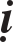 Ñôøi ba möôi moát laø Thaàn Vaên Ñaïi Vöông, huùy laø Chaùnh Minh, hoï Kim, leân ngoâi ngaøy baûy thaùng baûy naêm Taân Tî, nieân hieäu Khai Dieäu thöù nhaát, vì vua cha laø Vaên Voõ Ñaïi Vöông maø saùng laäp chuøa Caûm AÂn ôû beân bôø Ñoâng haûi (Baøi Kyù cuûa chuøa ghi: Vaên Voõ Vöông muoán traán deïp binh Nhaät Baûn neân môùi laäp chuøa naøy, nhöng chöa xong thì Voõ Vöông ñaõ baêng haø, laøm Haûi Long; con cuûa Vöông laø Thaàn Vaên keá vò xaây döïng ñeán nieân hieäu Khai Dieäu thöù hai thì hoaøn thaønh; döôùi neàn cuûa Kim ñöôøng coù khai moät caùi hang höôùng veà phía Ñoâng, ñuû ñeå roàng vaøo chuøa uoán löôïn, laø nôi ñaët haøi coát cuûa vua theo di chieáu, goïi laø Ñaïi Vöông Nham. Chuøa teân laø Caûm AÂn, sau goïi nôi thaáy roàng hieän hình laø Lôïi Kieán ñaøi). Ngaøy moàng moät thaùng naêm naêm Nhaâm Ngoï (coù baûn ghi nieân hieäu Thieân Thoï nguyeân nieân laø laàm) quan lo veà bieån laø Ba Traân Töï Phaùc Tuùc Thanh taâu raèng: “Trong bieån Ñoâng coù moät ngoïn nuùi nhoû troâi veà höôùng chuøa Caûm AÂn, theo soùng nhaáp nhoâ”.Vua laáy laøm laï baûo quan coi veà ngaøy thaùng laø Kim Xuaân Chaát (coøn goïi laø Xuaân Nhaät) chieám moät queû. Xuaân Chaát taâu raèng: “Tieân ñeá nay laøm Haûi Long traán giöõ Tam Haøn, hôn nöõa Kim Coâng Döûu Tín laø moät Thaùi töû cuûa trôøi Ñeá Thích giaùng laøm ñaïi thaàn, hai vò thaùnh naøy ñoàngñöùc, muoán ñöa ra vaät baùu giöõ thaønh; neáu beä haï xa giaù ñeán bieån Ñoâng aét seõ ñöôïc vaät baùu voâ giaù.”Vöông vui möøng, ñeán ngaøy moàng baûy thaùng aáy ngöï giaù ñeán Lôïi Kieán ñaøi, nhìn veà hoøn nuùi kia vaø baûo ngöôøi quan saùt, thì thaáy nuùi coù hình theá nhö ñaàu ruøa, treân coù moät caønh truùc ban ngaøy thì phaân laøm hai, ban ñeâm thì hôïp laøm moät (coù thuyeát noùi raèng, nuùi cuõng ngaøy ñeâm khai hôïp nhö theá). Söù ñeán taâu xong, Vöông veà chuøa Caûm AÂn nghæ ñeâm. Ñeán giôø Ngoï hoâm sau, khi thanh truùc hôïp laïi laøm moät thì trôøi ñaát chaán ñoäng, gioù möa môø mòt ñeán ngaøy möôøi saùu môùi gioù laëng soùng yeân. Vöông ra bieån roài vaøo nuùi aáy. Boãng coù moät con roàng daâng hieán moät ñai ngoïc maøu ñen, vöông ra nghinh tieáp roài cuøng ngoài maø hoûi raèng: “Nuùi vaø caønh truùc naøy luùc phaân luùc hôïp laø theá naøo?” Roàng ñaùp: “Ví nhö moät tay thì khoâng theå voã vaøo nhau ñeå phaùt ra aâm thanh, hai tay voã vaøo nhau thì môùi phaùt ra aâm thanh. Caønh truùc naøy laø moät vaät, hôïp laïi thì môùi phaùt ra aâm thanh. Ñaây laø ñieàm Thaùnh Vöông duøng aâm thanh trò vì thieân haï. Vöông neân laáy caønh truùc naøy laøm caây Ñòch maø thoåi thì thieân haï thaùi bình. Nay Hoaøng Khaûo cuûa Vöông laøm Ñaïi Long trong bieån, Döûu Tín Coâng laøm Thieân thaàn, hai vò Thaùnh ñoàng taâm maø xuaát sinh ra vaät baùu voâ giaù naøy vaø sai toâi daâng cho vöông!”Vöông vöøa kinh sôï vöøa vui möøng duøng gaám luïa naêm maøu vaø vaøng ngoïc ñeå ñaùp traû, sai ngöôøi chaët caønh truùc kia. Khi vöøa trôû laïi bieån thì roàng vaø truùc ñeàu bieán maát. Ñeâm aáy Vöông ôû laïi chuøa Caûm AÂn, qua ngaøy möôøi baûy ñeán beân bôø suoái phía Taây chuøa Kyø Laâm ñeå duøng côm tröa. Thaùi töû Lyù Cung (töùc Hieáu Chieâu Ñaïi Vöông) ñang xöû lyù trieàu chaùnh nghe tin naøy lieàn phoùng ngöïa ñeán chuùc möøng. Töø Teá taâu raèng: “Caùc haït ngoïc cuûa ñai ngoïc naøy ñeàu laø caùc con roàng thaät!” Vua noùi: “Laøm sao ngöôi bieát ñöôïc?”. Thaùi töû taâu raèng: “Neùm moät haït xuoáng nöôùc thì roõ”. Beøn neùm haït thöù hai beân traùi xuoáng doøng suoái, töùc bieán thaønh moät con roàng lôùn bay leân trôøi, vaø nôi ñoù trôû thaønh moät caùi vöïc saâu, goïi laø Long Uyeân. Vua trôû veà cung, laáy caønh truùc aáy laøm oáng ñòch, caát giöõ trong Thieân Toân Khoá ôû Nguyeät thaønh. Khi thoåi oáng ñòch naøy thì binh lieàn lui, beänh taät tieâu tröø, trôøi haïn thì tuoân möa, trôøi möa thì lieàn taïnh, gioù laëng soùng yeân, goïi laø Vaïn Ba Töùc Ñòch, laø quoác baûo. Ñeán thôøi Hieáu Chieâu Ñaïi Vöông, naêm Quyù Tî nieân hieäu Thieân Thoï, nhaân ñieàu linh dò Thaát Leã Lang soáng laïi, neân phong hieäu laø Vaïn Vaïn Ba Ba Töùc Ñòch. Xin xem roõ nôi truyeän aáy.Ñôøi Hieáu Chieâu Vöông:Truùc Chæ Lang (coøn goïi laø Truùc Maïn Lang, cuõng goïi laø Trí Quan) Vaøo ñôøi vua thöù ba möôi hai laø Hieáu Chieâu Vöông, coù hoïc troø cuûaTruùc Maïn Lang laø Ñaéc OÂ Caáp Can, noåi tieáng laø phong löu vaø thoâng kinh söû, ngaøy ngaøy theo ñuoåi con ñöôøng laøm quan, nhöng möôøi ngaøy qua chaúng gaëp maët. Truùc Maïn ñeán hoûi meï cuûa Caáp Can raèng: “Con cuûa baø nôi ñaâu?”“Ích Tuyeân A Can quan toång binh Maâu Löông baét con toâi laøm sai dòch ôû kho thaønh Phuû sôn, daãn ñi luoân, vì quaù gaáp neân chaúng ñeán caùo töø oâng.”“Con baø neáu vì vieäc tö maø ñeán ñoù thì chaúng caàn phaûi tìm ñeán hoûi, nay vì vieäc coâng maø ñi, thì caàn phaûi daãn trôû veà.”Noùi xong lieàn chuaån bò moät hoäp baùnh, moät bình röôïu, roài lieàn cuøng ñi vôùi Taù nhaân (phöông ngoân goïi Giai Saát Tri laø noâ boäc). Hoïc troø cuûa Truùc Chæ goàm moät traêm ba möôi baûy ngöôøi ñaày ñuû oai nghi ñi theo. Ñeán thaønh Phuù Sôn hoûi lính canh hieän giôø Ñaéc OÂ Thaát ôû ñaâu; lính canh traû lôøi laø ñang laøm vieäc taïi ruoäng cuûa Ích Tuyeân. Truùc Chæ ñeán ruoäng laáy baùnh vaø röôïu daâng cho Ích Tuyeân xin pheùp ñöôïc daãn Ñaéc OÂ Thaát trôû veà. Ích Tuyeân nhaát ñònh khoâng cho pheùp. Baáy giôø coù söù laø Laïi Khaûn Traân quaûn lyù vieäc thaâu thueá ôû quaän Thoâi Hoøa, thu chuyeån ba möôi thaïch luùa thueá vaøo thaønh, khen ngôïi Truùc Chæ troïng keû só coù phong caùch, cheâ Tuyeân ngu si chaúng bieát, neân taëng ba möôi thaïch luùa maø mình ñaõ laõnh cho Ích Tuyeân ñeå hoã trôï vieäc xin veà. Nhöng Ích Tuyeân vaãn khoâng chòu, laïi phaûi ñöa boä yeân cöông cuûa moät noâ boäc nhaø Khaûn Traân, luùc aáy môùi öng thuaän. Hoa chuùa ôû trieàu ñình nghe tin sai ngöôøi baét Ích Tuyeân ñem ñi taém röûa saïch nhöõng xaáu xa dô ueá. Ích Tuyeân boû troán, quan quaân baét con tröôûng cuûa Ích Tuyeân daãn ñi. Baáy giôø laø thaùng möôøi moät muøa Ñoâng, trôøi raát laïnh, taém taïi hoà nöôùc ôû thaønh, nöôùc ñoùng baêng maø cheát. Ñaïi Vöông nghe ñöôïc, ban saéc raèng: Daân ôû Maâu Löông, neáu laøm quan thì bò truaát boû, khoâng ñöôïc ñeán coâng sôû, khoâng ñöôïc maëc y phuïc maøu ñen, neáu laøm Taêng thì khoâng ñöôïc ñeán chuøa Chung Coå, laïi ban saéc cho Söû Thöôïng, Khaån Traân, Töû Toân laøm Bình Ñònh Hoä, Toân raát laáy laøm kyø laï. Baáy giôø Phaùp sö Vieân Traéc laø baäc cao ñöùc ôû Haûi Ñoâng, vì laø ngöôøi ôû Maâu Löông neân khoâng ñöôïc trao cho taêng chöùc.Thuaät Toâng Coâng laøm Ñoâ Ñoác Söù Hoà chaâu, leân ñöôøng nhaän nhieäm sôû, baáy giôø Tam Haøn loaïn laïc khaép nôi, neân caáp ba ngaøn kî maõ hoä toáng. Ñi ñeán Truùc Chæ laõnh, oâng thaáy moät cö só ñang doïn deïp baèng phaúng con ñöôøng naøy lieàn khen ngôïi, Cö só cuõng khen oâng coù uy phong laãm lieät, caûhai ñoàng caûm nhaän trong loøng nhö theá. Toâng Coâng ñeán nhieäm sôû, moät thaùng sau, naèm moäng thaáy Cö só böôùc vaøo phoøng. Caû nhaø ñoàng thaáy nhö theá, oâng voâ cuøng kinh ngaïc, neân saùng hoâm sau sai ngöôøi ñi hoûi thaêm Cö só coù ñöôïc an oån chaêng, ñöôïc moïi ngöôøi traû lôøi laø: “Cö só môùi cheát chöa laâu”. Ngöôøi trôû veà thöa laïi vôùi Toâng Coâng raèng:“OÂng aáy cheát ñoàng moät ngaøy maø chuùng ta moäng thaáy!” Toâng Coâng noùi: “Chaéc Cö só sinh vaøo nhaø ta!”OÂng lieàn sai ngöôøi lo saép ñaët an taùng Cö só taïi ngoïn phía Baéc treân Truùc Chæ Laõnh, taïo töôïng Di-laëc baèng ñaù toân trí tröôùc moä.Sau ñeâm moäng thì moät ngöôøi vôï cuûa Toáng Coâng coù thai, ñeán khi sinh ra, ñaët teân laø Truùc Chæ. Truùc Chæ coøn treû maø ñaõ laøm quan, töøng laøm phoù soaùi cho Döûu Tín Coâng thoáng nhaát Tam Haøn, laø Teå Töôùng cuûa boán ñôøi vua Chaân Ñöùc, Thaùi Toâng, Vaên Voõ, Thaàn Vaên, ñeå an ñònh bôø coõi.Luùc ñaàu Ñaéc OÂ Coác meán moä Truùc Chæ, neân laøm baøi ca:Khöù aåm xuaân giai lyù meãMao Ñoâng cö saát sa khoác oác thi dó öu aâm A ñoâng aâm naõi saát haûo chi töù oâ aånMaïo söû nieân soá töïu aâm ñoïa chi haønh teà Muïc yeân hoài ö thi thaát söû y yPhuøng oâ chi aùc tri taùc bình haï thò Lang daõ moä lyù thi taâm vòHaønh hoà thi ñaïo thiBoàng thöù saát haïng trung tuùc thi daï aâm höõu saát haï thò.Thaùnh Ñöùc Vöông:Ñôøi vua ba möôi ba laø Thaùnh Ñöùc Vöông, naêm Bính Ngoï, nieân hieäu Thaàn Long thöù hai, maát muøa, nhaân daân ñoùi khaùt. Ngaøy moàng moät thaùng gieâng cho ñeán ngaøy ba möôi thaùng gieâng naêm Ñinh Muøi trieàu ñình cöùu daân caáp löông thöïc, moãi nhaân khaåu moät ngaøy laø ba thaêng laøm chuaån, tính toång coäng sau khi hoaøn taát laø ba vaïn naêm traêm ngaøn thaïch. Vöông laäp chuøa Phuïng Ñöùc ñeå caàu phöôùc cho Thaùi Toâng Ñaïi Vöông, laäp Nhaân Vöông Ñaïo Traøng baûy ngaøy, ñaïi xaù thieân haï. Vaøo ñôøi vua naøy môùi coù chöùc Thò Trung (coù baûn ghi laø ñôøi Hieán Thaønh Vöông).Thuûy Loä Phu Nhaân:Vaøo thôøi Thaùnh Ñöùc Vöông, Thuaàn Trinh Coâng treân ñöôøng nhaän chöùc Thaùi Thuù Giang Laêng (nay laø Minh Chaâu), moät hoâm ñi ñeán bieån kia thì döøng laïi duøng côm tröa, ôû ñaây coù vaùch ñaù cao ngaøn tröôïng nhötaám bình phong ngaên bôø bieån. Treân vaùch ñaù hoa nôû ñaày. Phu nhaân cuûa Coâng teân laø Thuûy Loä thaáy theá môùi baûo moïi ngöôøi raèng:Ai leân haùi hoa daâng cho ta? Tuøy tuøng ñaùp raèng:Ngöôøi khoâng theå leân ñeán ñoù ñöôïc!Taát caû ñeàu töø choái, khoâng laøm ñöôïc. Boãng coù moät oâng laõo daét moät con traâu caùi ñi ngang qua, nghe phu nhaân noùi haùi hoa, beøn ca moät baøi ñeå taëng. Nhöng chaúng bieát oâng laõo ñoù laø ai. Laïi ñi theâm hai ngaøy ñöôøng nöõa, moät hoâm aên côm tröa taïi moät caùi ñình beân bôø bieån boãng nhieân Haûi Long baét phu nhaân xuoáng bieån maát taêm, Trinh Coâng kinh haõi teù ngaõ treân ñaát, khoâng coù keá gì ñeå Haûi Long xuaát hieän. Boãng nhieân coù moät oâng laõo baûo raèng:“Ngöôøi xöa töøng baûo: “Lôøi noùi cuûa nhieàu ngöôøi laøm chaûy caû vaøng roøng”. Nay loaøi baøng sinh trong bieån naøy haù chaúng sôï lôøi noùi cuûa nhieàu ngöôøi ö? Ngaøi neân huy ñoäng nhaân daân trong vuøng tuï taäp beân bôø bieån, soaïn lôøi ca cho hoï xöôùng, caàm gaäy ñaùnh vaøo bôø bieån thì coù theå gaëp ñöôïc phu nhaân!”Trinh Coâng laøm theo lôøi chæ baûo, thì roàng bieån lieàn oâm phu nhaân rôøi bieån traû laïi cho Coâng, Coâng hoûi phu nhaân veà vieäc döôùi bieån. Phu nhaân noùi raèng:“Cung ñieän toaøn laøm baèng baûy baùu, thöùc aên thôm ngon voâ cuøng, nhaân gian chaúng theå naáu nöôùng ñöôïc.”AÙo quaàn cuûa phu nhaân, luùc aáy vaãn coøn muøi höông laï, khoâng coù ôû theá gian naøy.Thuûy Loä phu nhaân dung nhan tuyeät theá, moãi khi ñi qua nuùi saâu, soâng lôùn thöôøng bò thaàn, vaät baét coùc. Moïi ngöôøi xöôùng baøi Haûi ca raèng:Ruøa ôi! Ruøa ôi! Traû Thuûy loä, Baét vôï cuûa ngöôøi toäi cöïc naëng,Neáu ngöôi traùi nghòch khoâng chòu daâng Ta ñaây quaêng löôùi baét nöôùng aên.Hieán Hoa Ca cuûa oâng laõo.Töû Boá Nham hoà quaù hy chaáp aâm hoà Thuû maãu ngöu phoùng giaùo khieån Ngoâ bò baát duï taøm bi y töù ñaêngHoa bi chieát saát khaû hieán hoà lyù aâm nhö.Hieáu Thaønh Vöông:Thaùng möôøi naêm Nhaâm Tuaát, nieân hieäu Khai Nguyeân thöù möôøi,môùi laäp khuyeát moân ôû quaän Mao Hoûa, nay laø Thoân Mao Hoûa thuoäc phía Ñoâng nam Khaùnh chaâu, laø nôi hieåm yeáu ñeà phoøng Nhaät Baûn, coù chu vi saùu ngaøn baûy traêm chín möôi hai boä naêm thöôùc, do Nguyeân Chaân Giaùc Can ñoác suaát ba möôi chín ngaøn hai traêm saùu möôi hai daân phu xaây döïng. Naêm Quyù Daäu, nieân hieäu Khai Nguyeân hai möôi moát, nhaø Ñöôøng chinh phaït Baéc Ñòch, xin quaân Taân La, ñoaøn söù thaàn goàm hôn saùu traêm leû boán ngöôøi ñeán nöôùc Phieân thuoäc.Caûnh Ñöùc Vöông - Trung Ñaøm Sö:Bieåu Huaán Ñaïi ÑöùcVöông saém söûa ñaày ñuû leã nghi laõnh thoï Kinh Ñöùc... Vöông taïi vò hai möôi boán naêm, caùc vò thaàn naêm non ba nuùi coù luùc ñeán chaàu nôi trieàu ñình. Ngaøy moàng ba thaùng ba, vöông ngöï giaù ñeán laàu Baù Chaùnh Moân, noùi vôùi tuøy tuøng raèng:“Ai coù theå môøi moät vò Taêng maëc ca-sa maøu ñoû ñi treân ñöôøng veà ñaây cho ta gaëp maët chaêng?” Vöøa luùc aáy coù moät Ñaïi ñöùc oai nghi saùng rôõ, an töôøng ñang ñi ñeán, caùc tuøy tuøng troâng thaáy vaø ñeán môøi dieän kieán Vöông. Vöông noùi: “Ñaây khoâng phaûi laø vò Taêng maø ta muoán gaëp!” Vò Taêng naøy lui ra. Laïi coù moät vò Taêng ñaép y Baù naïp mang moät caùi oáng troøn laøm baèng caây anh, töø phía Nam ñi ñeán, Vöông vui möøng nhìn vò Taêng naøy vaø sai ngöôøi daãn leân laàu; nhìn xem trong oáng, thaáy toaøn laø vaät duïng ñeå pha traø maø thoâi. Vöông hoûi:Hoøa thöôïng phaùp hieäu laø gì? Ñaùp:Laø Chí Ñaøm.Hoøa thöôïng töø ñaâu ñeán?Vaøo caùc ngaøy Truøng Tam, Truøng Cöûu, chö Taêng thöôøng naáu traø hieán cuùng Di-laëc Theá Toân ôû Tam Hoa laõnh taïi Nam sôn. Hoâm nay baàn Taêng vöøa hieán cuùng trôû veà.Quaû nhaân cuõng coù phaàn, ñöôïc moät cheùn traø chöù?Vò Taêng beøn ñun traø daâng Vöông, khí vò cuûa traø raát khaùc thöôøng, muøi höông vi dieäu trong cheùn traø xoâng leân ngaøo ngaït. Vöông noùi:Traãm töøng nghe Töø Naûo Ca Taùn Kyø Baø Lang cuûa Sö yù nghóa raát cao, thaät theá chaêng?Ñuùng vaäy.Theá thì Taêng neân vì Traãm laøm Lyù An Daân Ca, ñöôïc chaêng?Vò Taêng töùc thôøi phuïng chæ ca trình vöông. Vöông raát vöøa loøng, phong laøm Vöông Sö, nhöng vò Taêng cung kính quyeát choái töø, khoângnhaän.nhö.An Daân Ca:Quaân aån phuï daõThaàn aån aùi töù thi maãu söû daõDaân yeân cuoàng thi haän a haøi coå vi töù thi tri daân thò aùi thi tri coåQuaät Lyù Saát ñaïi bi sinh dó chi sôû aâm vaät sinh thöû bi thöïc aùc chi tròlöông la.Thöû ñòa bò xaû khieån chæ ö ñoâng thò khöù ö ñònh. Vi thò tri quoác aùc chi trì dó.Chi tri coå nhö. Caâu sau:Quaân nhö thaàn da chi daân aån nhöVi noäi thò ñaêng yeân quoác aùc thaùi bình luaän aâm saát nhö. Taùn Kyø Baø Lang CaYeát oâ nhó xöù meã, loä hieån taø aån nguyeät la lyù Baïch Vaân aâm toaïi vu phuø khöù aån an chi haï Sa thò baùt laøng aån ñònh lyù daõ trungKyø lang hyû maïo söû thò söû soà taø Daät oâ xuyeân lyù saát tích aùc hyLang daõ trì dó chi nhö töù oâ aån taâm vò teá saát bi toaïi noäi löông teà a daBaù nöõ saát chi thöù cao chi haûoTuyeát thò mao ñoâng naûi hoà thi hoa phaùn daõ.Ngoïc haønh cuûa vöông daøi taùm taác (24 cm), khoâng coù con, beøn pheá hoaøng haäu laøm Sa Löông phu nhaân, laäp Maõn Nguyeät phu nhaân laøm haäu, thuïy laø Caûnh Thuøy thaùi haäu, con cuûa Y Trung Giaùc Can. Moät hoâm vöông ban chieáu trieäu Bieåu Huaán Ñaïi Ñöùc vaøo trieàu noùi raèng:Traãm khoâng coù phöôùc neân chaúng coù ngöôøi keá thöøa, caàu Ñaïi ñöùc xin Thöôïng ñeá ban cho!Bieåu Huaán taâu vôùi Thieân ñeá, roài trôû veà taâu laïi vôùi Vöông raèng:Thieân ñeá noùi raèng caàu con gaùi thì ñöôïc! Coøn con trai thì chaúng theå!. Vöông noùi:Xin chuyeån nöõ thaønh nam!.Bieåu Huaán laïi leân trôøi xin Thieân ñeá. Ñeá noùi:Ñöôïc thì ñöôïc, nhöng thaønh nam thì nöôùc loaïn.Huaán muoán trôû veà haï giôùi, thì Ñeá laïi trieäu ñeán noùi raèng:Ngöôøi vaø trôøi khoâng theå phaù pheùp taéc ñöôïc, nay Sö leân	xuoánggioáng nhö qua laøng beân caïnh, seõ tieát laäu thieân cô, töø nay veà sau chôù neân leân nöõa!Huaán trôû veà noùi laïi vôùi Vöông, Vöông noùi raèng:Tuy nöôùc loaïn, coù ngöôøi keá vò ñuû roài!Ñuû ngaøy thaùng vöông haäu sinh haï moät Thaùi töû. Vöông vui möøng khoâng xieát. Khi Thaùi töû taùm tuoåi thì vöông baêng haø, Thaùi töû keá vò, laø Tueä Cung Vöông. Vì coøn nhoû neân Thaùi haäu laâm trieàu, khoâng ñònh ñöôïc vieäc trieàu chính, giaëc cöôùp noåi leân khaép nôi, khoâng kòp phoøng ngöï. Lôøi cuûa Bieåu Huaán ñaõ öùng nghieäm.Vöông voán laø nöõ maø thaønh nam, cho neân töø luùc môùi moät tuoåi ñeán khi leân ngoâi ñeàu thích vui ñuøa vôùi ngöôøi nöõ, thích ñeo tuùi gaám, noâ ñuøa cuøng caùc ñaïo só, neân trong nöôùc sinh ñaïi loaïn. Sau bò Tuyeân Ñöùc vaø Kim Löông Töôùng gieát cheát. Sau Bieåu Huaán, Thaùnh nhaân khoâng xuaát hieän ôû Taân la.Tueä Cung Vöông:Naêm Ñaïi Lòch thöù nhaát, phía Ñoâng ñaïi saûnh cuûa dinh quan Khang Chaâu, ñaát daàn daàn suïp bieán thaønh moät caùi hoà roäng ngang baûy thöôùc, daøi möôøi ba thöôùc; boãng coù naêm, saùu con caù cheùp soáng trong hoà naøy daàn daàn lôùn leân, hoà cuõng theo ñoù roäng theâm.Naêm Ñinh Muøi, nieân hieäu Ñaïi Lòch thöù hai; Thieân Caåu (choù trôøi) rôi ôû phía Nam Ñoâng laâu, ñaàu baèng caùi baùt, ñuoâi daøi ba thöôùc, maøu nhö löûa chaùy ñoù, trôøi ñaát cuõng chaán ñoäng. Cuõng trong naêm naøy, naêm khoaûnh ruoäng ôû huyeän Kim phoá, ñaõ coù haït töï nhieân trôû thaønh boâng luùa. Thaùng baûy coù hai sao rôi trong cung ñình, keá ñoù moät sao laïi rôi, roài caû ba chui heát vaøo loøng ñaát. Nhaø caàu ôû phía Baéc cung moïc hai coïng sen, ruoäng ôû chuøa Phuïng Thaùnh cuõng sinh hoa sen, hoå ñoät nhaäp caám thaønh, truy tìm thì khoâng thaáy. Treân caây leâ nhaø cuûa Giaùc Can Ñaïi Cung, chim seû tuï taäp voâ soá. Theo An Quoác Binh Phaùp quyeån haï noùi: “Thieân haï coù chieán tranh, ñaïi loaïn, baáy giôø neân ñaïi xaù, tu tónh thaân taâm”. Ngaøy ba thaùng ba Ñaïi Cung Giaùc Can laøm giaëc. Chín möôi saùu Giaùc Can ôû kinh ñoâ vaø caùc chaâu quaän trong naêm ñaïo ñaùnh gieát laãn nhau. Ñaïi Cung Giaùc Can nhaø cöûa tan naùt, chuyeån gia ñình vaø cuûa caûi vaøo Vöông cung. Tröôøng thöông (kho) ôû Taân thaønh bò chaùy. Nghòch ñaûng Baûo Xaùc goàm nhöõng ngöôøi ôû Sa Löông, Maâu Löông cuõng chuyeån ñeán Vöông cung. Loaïn laïc traûi qua ba thaùng môùi döùt. Ngöôøi ñöôïc khen thöôûng raát nhieàu, maø ngöôøi bò gieát cheát cuõng voâ soá.Lôøi cuûa Bieåu Huaán noùi nöôùc loaïn thaät öùng nghieäm.Nguyeân Thaùnh Ñaïi Vöông:Ñaàu tieân Y Thöïc Kim Chu Nguyeân laøm Thöôïng Teå, Vöông laø Giaùc Can laøm Nhò Teå, moät hoâm naèm moäng thaáy côûi khaên bòt ñaàu, maø ñoäi noùn traéng, caàm ñaøn hai möôi daây vaøo trong gieáng ôû chuøa Thieân cung. Tænh daäy baûo ngöôøi giaûi moäng. Ngöôøi noùi raèng:“Côûi khaên bòt ñaàu laø ñieàm maát chöùc. Caàm ñaøn hai möôi daây laø ñieàm bò goâng cuøm. Vaøo gieáng laø ñieàm vaøo nguïc”. Luùc aáy Vöông nghe noùi raát sôï haõi, ñoùng cöûa khoâng giao tieáp vaø ra ngoaøi. Baáy giôø A Thöïc Dö Tam (coù baûn ghi laø Dö Sôn) ñeán muoán gaëp maët. Vöông caùo beänh choái töø chaúng gaëp. A Thöïc laïi thoâng tri raèng: “Xin ñöôïc gaëp moät laàn”. Vöông ñoàng yù. A Thöïc noùi:Ngaøi kieâng kî ñieàu gì?Vöông lieàn keå laïi lôøi giaûi moäng treân. A Thöïc voäi leã baùi noùi:Ñaây laø moät ñieàm moäng laønh, neáu ngaøi leân ngoâi vò maø chaúng boû toâi, thì toâi seõ giaûi ñieàm moäng naøy.Vöông laùnh vaøo trong, caám keû taû höõu ñeán roài xin A Thöïc giaûi moäng. A Thöïc noùi raèng:Côûi khaên bòt ñaàu, töùc khoâng coøn ai ôû treân mình. Ñoäi noùn traéng laø ñieàm ñoäi vöông mieän. Caàm ñaøn hai möôi daây laø ñieàm truyeàn ñöôïc hai möôi ñôøi. Vaøo gieáng Thieân Tænh töùc laø ñieàm vaøo caám cung.Vöông noùi:Treân coøn coù Chu Nguyeân, laøm sao ta ñaït ñöôïc thöôïng vò? A Thöïc noùi:Xin bí maät caàu thaàn Baéc Xuyeân thì ñöôïc!Vöông nghe theo, khoâng bao laâu Tuyeân Ñöùc Vöông baêng haø, quaàn thaàn muoán laäp Chu Nguyeân laøm Vöông, saép ñoùn vaøo cung, vì nhaø ôû phía Baéc soâng, hoâm aáy boãng nhieân nöôùc daâng cao khoâng qua ñöôïc. Vöông nhaäp cung tröôùc leân ngoâi, ñoà chuùng cuûa Thöôïng teå ñeàu ñeán uûng hoä,    leã laïy chuùc möøng Taân vöông, hieäu laø Nguyeân Thaùnh Ñaïi Vöông, huùy laø Kính Tín Kim Voõ. Ñoù laø söï öùng nghieäm cuûa ñieàm moäng laønh. Chu Nguyeân lui veà Minh chaâu. Khi Vöông leân ngoâi thì Dö Sôn ñaõ qua ñôøi, Vöông trieäu con chaùu cuûa oâng vaøo ban cho quan töôùc. Vöông coù naêm ngöôøi con laø Tueä Trung Thaùi töû, Hieán Bình Thaùi töû, Leã Anh Taùp Can, Ñaïi Long phu nhaân, Tieåu Long phu nhaân. Ñaïi Vöông bieát moät caùch chaân thaät, thoâng ñaït cuøng taän söï bieán dieät, coù soaïn baøi: “Thaân khoâng töø naõo ca” (ñaõ thaát laïc). Cha cuûa Vöông laø Ñaïi Giaùc Can Hieáu Nhöôïng ñöôïc truyeàn oáng saùo Vaïn Ba Töùc töø Toå toâng roài truyeàn ñeán Vöông, neân Vöông coøn mang naëng aân cuûa Trôøi cao, khieán cho ñöùc chieáu soi taän nôixa. Ngaøy möôøi moät thaùng möôøi naêm Bính Daàn nieân hieäu Trinh Nguyeân thöù hai, vua Nhaät Baûn laø Vaên Khaùnh (theo Nhaät Baûn Ñeá Kyû naêm möôi laêm, thì nghi laø vaøo nieân ñaïi cuûa Vaên Ñöùc Vöông; khoâng coù vò vua teân Vaên Khaùnh, hoaëc coù theå laø Thaùi töû cuûa vua), ñem binh muoán ñaùnh Taân La, nhöng nghe Taân La coù oáng saùo Vaïn Ba Töùc neân lui binh. Sau ñoù sai söù daâng cho naêm möôi laïng vaøng ñeå xin oáng saùo naøy. Vöông noùi vôùi söù raèng: “Traãm ñaõ nghe vaøo ñôøi Chaân Bình Vöông coù vaät naøy, nhöng nay chaúng bieát ñaâu!” Ngaøy baûy thaùng baûy naêm sau vua Nhaät Baûn laïi sai söù mang moät ngaøn löôïng vaøng ñeán vaø noùi raèng: “Traãm muoán thaáy thaàn vaät naøy roài traû laïi”.Vöông cuõng noùi nhö tröôùc maø choái töø, chaúng nhaän vaøng, maø coøn ban cho söù giaû ba ngaøn laïng baïc. Thaùng taùm söù trôû veà Nhaät, Vöông sai ngöôøi caát oáng saùo trong ñieän Noäi Hoaøng. Naêm AÁt Söûu, Vöông leân ngoâi ñöôïc möôøi moät naêm, thì ñoaøn söù thaàn nhaø Ñöôøng ñeán kinh löu laïi moät thaùng roài trôû veà, moät ngaøy sau coù hai ngöôøi con gaùi vaøo trieàu taâu raèng: “Hai thieáp laø vôï cuûa hai roàng ôû Ñoâng Trì vaø Thanh Trì (Thanh Trì töùc doøng suoái ôû chuøa Ñoâng Tuyeàn. Töï Kyù ghi: Suoái naøy laø nôi maø loaøi roàng ôû Ñoâng Haûi qua laïi nghe phaùp; chuøa thì do Chaân Bình Vöông saùng laäp, goàm naêm traêm thaùnh chuùng, coù thaùp naêm taàng, coù daân canh taùc ruoäng ñaát). Ñöôøng söù ñem hai ngöôøi ôû Haø Taây quoác ñeán ñaây chuù nguyeän bieán hai choàng cuûa hai thieáp vaø moät roàng trong gieáng chuøa Phaán Hoaøng thaønh ba con caù nhoû, roài baét boû trong oáng maø mang veà. Xin beä haï khieán hai ngöôøi kia ñeå choàng chuùng toâi laïi, laøm thaàn long baûo hoä xaõ taéc!”.Vua lieàn ñuoåi theo ñeán Haø Döông quaùn, töï thaân ban yeán tieäc, roài baûo hai ngöôøi Haø taây raèng:Vì sao caùc ngöôøi baét ba con roàng cuûa ta ñem ñeán ñaây? Neáu chaúng khai thaät, aét seõ bò gia hình!Baáy giôø hai ngöôøi kia daâng leân ba con caù nhoû, Vöông sai thaû ôû ba nôi, moãi moãi daäy nöôùc hôn moät tröôïng, vui möøng maø ñi. Ngöôøi Ñöôøng khaâm phuïc Vöông laø moät baäc Thaùnh minh. Moät hoâm Vöông thænh Phaùp sö Thích Trí Haûi truï chuøa Hoaøng Long (lôøi ghi chuù hoaëc coù baûn ghi laø chuøa Hoa Nghieâm, hoaëc chuøa Kim Cang; vì duøng teân chuøa hoaëc duøng teân kinh ñeå goïi laãn loän nhau) vaøo cung tuïng kinh Hoa Nghieâm naêm tuaàn (naêm möôi ngaøy). Baáy giôø Sa-di Dieäu Chaùnh thöôøng röûa baùt beân gieáng Kim Quang (nhaân Ñaïi Hieàn Phaùp Sö maø coù teân). Baáy giôø coù moät con Mieát raát lôùn (ba ba) soáng trong gieáng. Sa-di thöôøng cho noù thöùc aên thöøa, neân vui möøng. Phaùp hoäi saép keát thuùc, Sa-di noùi vôùi Mieát raèng:Ta ban aân hueä cho ngöôi nhieàu ngaøy roài, nay ngöôi laáy gì baùoñaùp ñaây?Vaøi ngaøy sau Mieát nhaû ra moät haït ngoïc nhoû taëng Sa-di. Sa-di buoäc haït ngoïc vaøo ñaàu sôïi daây ñai. Töø ñoù veà sau, Vöông raát yeâu quyù Sa-di, cho trieäu vaøo noäi ñieän, gaàn guõi chaúng rôøi. Baáy giôø coù moät Taùp can phuïng chieáu ñi söù sang Ñöôøng trieàu, vò naøy cuõng yeâu meán Sa-di, xin Vöông cho ñi cuøng. Vöông ñoàng yù. Khi vaøo ñeán Ñöôøng trieàu, Ñöôøng ñeá cuõng raát suûng aùi Sa-di, ñeán caû Thöøa töôùng vaø caùc quan ñeàu kính tin. Coù moät vò quan noùi raèng:Xem kyõ vò Sa-di naøy, thì chaúng thaáy coù moät töôùng caùt töôøng naøo, nhöng laïi ñöôïc moïi ngöôøi tin kính, aét laø coù mang di vaät ôû beân mình!Lieàn sai ngöôøi khaùm xeùt thì ñöôïc moät haït chaâu nhoû ôû ñaàu sôïi ñai.Ñeá noùi:Ta coù boán haït chaâu nhö yù, naêm tröôùc maát moät haït, nay thaáy haït chaâu naøy, chính laø haït ñaõ maát cuûa ta. Ñeá beøn hoûi Sa-di, Sa-di trình baøy roõ söï vieäc tröôùc kia. Kieåm nghieäm laïi thì thaáy ngaøy Ñeá maát haït chaâu truøng vôùi ngaøy Sa-di ñöôïc haït chaâu. Ñeá beøn giöõ laïi haït chaâu vaø quôû traùch Sa-di. Töø ñoù veà sau khoâng coøn ai kính tin Sa-di naøy nöõa.Laêng cuûa Vöông ñöôïc laäp ôû chuøa Ñoäng Haïc, phía Taây Thoå haøm khaâu (nay laø chuøa Suøng Thieàn), coù Thoâi Trí Vieãn soaïn vaên bia; Vöông ñaõ laäp chuøa Baùo AÂn, Voïng Ñöùc laâu, truy phong Toå phuï Huaán Nhaäp Taùp Can laøm Thaàn Anh Ñaïi Vöông, Cao Toå Phaùp Tuyeân Ñaïi A Can laøm Huyeàn Thaùnh Ñaïi Vöông, cha cuûa Huyeàn Thaùnh laø Ma Saát Thöù Taùp Can.Taûo Tuyeát: (Tuyeát rôi)Cuoái ñôøi boán möôi laø Ai Trang Vöông, ngaøy möôøi laêm thaùng taùm naêm Maäu Tyù coù tuyeát rôi.Ngaøy möôøi boán thaùng ba naêm Maäu Tuaát, nieân hieäu Nguyeân Hoøa möôøi ba ñôøi vua thöù boán möôi moát Hieán Ñöùc Vöông coù tuyeát lôùn (coù baûn ghi laø naêm Bính Daàn laø sai. Nieân hieäu Nguyeân Hoøa chæ coù möôøi laêm naêm, khoâng coù naêm Bính Daàn).Ngaøy möôøi chín thaùng naêm naêm Kyû Muøi ñôøi boán möôi saùu Vaên Thaùnh Vöông coù tuyeát lôùn; moàng moät thaùng taùm trôøi ñaát toái taêm.Höng Ñöùc Vöông - Anh Vuõ:Ñôøi boán möôi hai laø Höng Ñöùc Ñaïi Vöông, leân ngoâi naêm Bính Ngoï nieân hieäu Baûo Lòch thöù hai. Chöa bao laâu coù ngöôøi ñi söù sang Ñöôøng, mang veà moät caëp chim anh vuõ. Khoâng laâu sau thì chim maùi cheát,chim troáng leû loi, buoàn thöông keâu khoâng thoâi, Vöông beøn sai ngöôøi treo göông tröôùc noù. Chim troâng thaáy hình mình trong göông, nghó laø chim maùi, beøn moå vaøo göông thì bieát laø hình cuûa mình, do ñoù buoàn baõ keâu maõi maø cheát. Vöông laøm baøi ca (ñaõ thaát laïc).Thaàn Voõ Ñaïi Vöông - Dieâm Tröôøng - Cung Ba:Ñôøi boán möôi laêm laø Thaàn Voõ Ñaïi Vöông. Luùc chöa leân ngoâi, moät hoâm noùi vôùi giaùp só Cung Ba raèng: “Ta coù moái thuø khoâng ñoäi trôøi chung, ngöôi coù theå vì ta tröø khöû, ñeå chieám vöông vò, thì ta seõ cöôùi con gaùi ngöôi laøm phi!”. Cung Ba ñoàng yù, ñoàng taâm hieäp löïc, ñem binh ñaùnh veà kinh, möu ñoà thaønh coâng. Sau khi soaùn ngoâi, Vöông muoán cöôùi con gaùi cuûa Cung Ba laøm phi, quaàn thaàn ra söùc can giaùn, cho raèng Cung Ba laø keû phaûn traéc, vöông laáy em gaùi ngöôøi aáy laøm phi thì chaúng theå ñöôïc. Vöông nghe theo. Baáy giôø Cung Ba ñang ôû taïi Thanh Haûi traán laøm quaân nhung (Toång binh) oaùn Vöông traùi lôøi, muoán möu loaïn. Baáy giôø töôùng quaân Dieâm Tröôøng nghe ñöôïc taâu raèng:Ba laø keû baát trung, Tieåu Thaàn xin ñöôïc tröø dieät!Vöông vui möøng öng thuaän. Dieâm Tröôøng laõnh binh ñeán Thanh Haûi traán baùo raèng:Toâi coù chuùt oaùn thuø vôùi quoác quaân, muoán ñeán Minh coâng nöông gaù ñeå toaøn thaân maïng.Cung Ba nghe theá, noåi giaän noùi raèng:Caùc ngöôi can giaùn vua pheá boû con gaùi ta, sao nay coøn ñeán gaëpta?Dieâm Tröôøng laïi thöa raèng:Ñoù laø do traêm quan can giaùn, chöù toâi khoâng can döï vaøo, minhcoâng khoâng neân nghi ngôø!Cung Ba nghe vaäy, lieàn daãn vaøo ñaïi saûnh hoûi raèng:Vaäy ngaøi coù vieäc gì maø ñeán ñaây?Coù vieäc traùi nghòch vôùi Vöông, nay muoán vaøo nöông döôùi tröôùng Ngaøi ñeå traùnh bò haïi!Thaät haân haïnh!Cung Ba vui möøng doïn tieäc röôïu tieáp ñaõi. Boãng nhieân Dieâm Tröôøng ruùt tröôøng kieám cuûa Ba cheùm Ba cheát, caùc quaân só thuoäc haï cuûa Cung Ba voâ cuøng kinh khieáp, ñeàu quyø moïp döôùi ñaát, Dieâm Tröôøng beøn daãn veà kinh phuïc maïng raèng: “Ñaõ cheùm cheát Cung Ba roài!”.Vöông vui möøng khen thöôûng, phong töôùc A Can. Ñôøi boán möôi taùm Caûnh Vaên Ñaïi VöôngVöông huùy laø ÖÙng Lieâm, naêm möôøi taùm tuoåi laøm Quoác Tieân, ñeán naêm hai möôi tuoåi, Hieán An Ñaïi Vöông trieäu vaøo cung ban yeán tieäc, hoûi raèng:Khanh laøm Quoác Tieân ñi khaép caùc nôi thaáy coù ñieàu gì laï chaêng?.ÖÙng Lieâm ñaùp:Thaàn thaáy coù ba haïng ngöôøi coù phaåm haïnh toát ñeïp. Vöông hoûi:Xin ñöôïc nghe khanh noùi. ÖÙng Lieâm ñaùp:Moät ngöôøi laø baäc Thöôïng nhaân maø töï khieâm haï ngoài döôùi ngöôøi; hai, coù ngöôøi giaøu coù maø tieát kieäm giaûn dò; ba, coù ngöôøi ñaày ñuû quyeàn theá maø chaúng duøng oai löïc.Vua nghe thì bieát ñaây laø ngöôøi hieàn, boãng nhieân rôi leä noùi raèng:Traãm coù hai ngöôøi con gaùi, mong ñöôïc naâng khaên söûa tuùi cho khanh!ÖÙng Lieâm lieàn rôøi chieáu leã laïy, cuùi ñaàu maø lui veà. Sau ñoù thöa laïi vôùi cha meï; hai ngöôøi vöøa möøng vöøa kinh ngaïc hoäi hoïp vôùi anh em trong gia ñình laïi baøn luaän, roài noùi raèng: “Coâng chuùa thöù nhaát thì dung maïo raát xaáu xí, coâng chuùa thöù hai dung nhan tuyeät myõ, cöôùi ñöôïc ngöôøi aáy thì may maén laém!”Moân ñoà thöôïng thö cuûa ÖÙng Lieâm laø Phaïm Giaùo sö nghe tin ñeán nhaø hoûi raèng:Ñaïi vöông muoán gaû coâng chuùa cho ngaøi, ñaùng tin chaêng?Ñuùng vaäy!Ngaøi cöôùi ngöôøi naøo?Cha meï baûo, ta neân cöôùi coâng chuùa thöù hai.Neáu ngaøi cöôùi coâng chuùa thöù hai, thì toâi nhaát ñònh cheát tröôùc maët ngaøi. Coøn cöôùi coâng chuùa thöù nhaát thì seõ coù ba ñieàu toát, ngaøi haõy quyeát ñònh ñi!ÖÙng Lieâm nghe theo, khoâng bao laâu Vöông sai söù ñeán noùi raèng: “Hai coâng chuùa ñoù, nay xin chuû yù cuûa ngaøi?”. Söù trôû veà taâu raèng: “Tuaân phuïng choïn coâng chuùa thöù nhaát!”.Hôn ba thaùng sau, Vöông bò beänh naëng, trieäu quaàn thaàn ñeán baûo raèng: “Traãm khoâng coù con trai, vieäc an taùng neân ñeå cho ÖÙng Lieâm phoø maõ cuûa coâng chuùa thöù nhaát keá thöøa”. Ngaøy hoâm sau Vöông baêng. ÖÙng Lieâm theo di chieáu leân keá vò. Baáy giôø Phaïm Giaùo sö ñeán noùi raèng: “Thaàn neâu ba ñieàu toát, nay ñeàu ñaõ ñeán vaäy.Vì cöôùi coâng chuùa tröôûng neân nay ñöôïc ngoâi vöông.Xöa kính ngöôõng coâng chuùa thöù hai dieãm leä thì nay cuõng coù theå deã daøng laáy ñöôïc.Laáy coâng chuùa tröôûng thì Vöông vaø phu nhaân vui loøng.Vöông tri aân lôøi noùi aáy neân ban töôùc laø Ñaïi Ñöùc, thöôûng moät traêm ba möôi laïng vaøng. Sau Vöông baêng haø, thuïy hieäu laø Caûnh Vaên.Phoøng nguû cuûa Vöông, moãi böõa toái thöôøng coù voâ soá raén tuï taäp, cung nhaân raát kinh sôï, muoán ñuoåi ñi. Vöông noùi: “Neáu khoâng coù raén thì quaû nhaân nguû khoâng yeân, khoâng neân caám!”. Moãi khi nguû Vöông lelöôõi phuû caû ngöïc, ñeán khi leân ngoâi, tai cuûa Vöông boãng nhieân daøi nhö tai löøa, Vöông haäu vaø caùc cung nhaân ñeàu chaúng bieát, chæ coù ngöôøi thôï bòt khaên treân ñaàu cho Vöông môùi bieát, nhöng chöa töøng noùi cho ai nghe. Khi ngöôøi naøy saép cheát, vaøo röøng truùc chuøa Ñaïo Laâm, laø moät nôi khoâng coù ngöôøi, la leân vôùi caùc caây truùc raèng: “Tai cuûa vua Ta nhö tai löøa!”. Sau ñoù gioù thoåi truùc phaùt ra aâm thanh: “Tai cuûa vua Ta nhö tai löøa!”. Vua gheùt, baûo chaët caû röøng truùc roài troàng caây thuø du nuùi, khi gioù thoåi vaøo chæ phaùt ra tieáng: “Tai cuûa vua ta daøi!” maø thoâi (chuøa Ñaïo Laâm, xöa ôû beân röøng Nhaäp ñoâ).Khi Quoác Tieân môøi Nguyeân Long, Döï Haân Lang, Queá Nguyeân, Thuùc Toâng Lang, keát baïn vaân du ñaõ ngaàm coù yù muoán laøm vua cai trò ñaát nöôùc, neân laøm ñeà cuûa ba baøi ca khieán noâ boäc taâm phuùc caån thaän mang ñeán Ñaïi Cöï Hoøa Thöôïng, khieán laøm ba baøi ca laø Huyeàn Saéc Baûo Khuùc, Ñaïi Ñaïo Khuùc, Vaán Quaàn Khuùc, vaøo taâu vôùi Vöông, Vöông vui möøng khen thöôûng. Ba baøi ca ñaõ thaát laïc.Xöû Dung Lang - Voïng Haûi Töï:Vaøo ñôøi vua thöù boán möôi chín laø Hieán Khang Ñaïi Vöông, nöôùc Taân La töø kinh thaønh cho ñeán vuøng bieån nhaø gaïch lieân tieáp, khoâng coøn moät ngoâi nhaø tranh, treân ñöôøng ngöôøi ca haùt, ñaøn saùo chaúng döùt, 4 muøa möa thuaän gioù hoøa. Baáy giôø Ñaïi vöông xa giaù ñeán Khai Vaân Phoá (nay laø UÙy Chaâu, Taây Nam Haïc Thaønh). Khi vua saép xa giaù hoài cung, taïm nghæ ôû beân bôø bieån, boãng maây ñen keùo ñeán ñen kòt, baàu trôøi toái taêm chaúng thaáy ñöôøng. Vöông laáy laøm laï hoûi taû höõu. Nhaät quan taâu raèng: “Ñaây laø do Ñoâng Haûi Long vöông bieán hoùa, neân laøm caùc vieäc toát thì seõ giaûi tröø!”. Baáy giôø Vöông ban chieáu cho quan Höõu ty vì loaøi roàng maø xaây chuøa ôû gaàn ñaây. Lònh vöøa ban thì maây ñen tan bieán, do ñoù maø goïi laø Khai Vaân Phoá. Ñoâng Haûi Long vui möøng daãn baûy roàng con hieän hình tröôùc Vöông, khen ngôïi ñöùc ñoä, ca muùa taáu nhaïc daâng hieán. Khi aáy moätroàng con bieán hình ngöôøi theo vua vaøo cung phuï giuùp vua veà vieäc trò chaùnh, teân laø Xöû Dung, Vöông gaû con gaùi ñeïp cuûa mình cho, coù yù muoán löu giöõ. Laïi ban cho chöùc Caáp Can. Vôï Xöû Dung raát ñeïp khieán cho Dòch Thaàn luyeán moä, bieán thaønh ngöôøi voâ hình ban ñeâm ñeán nhaø, troäm nguû vôùi coâng chuùa. Xöû Dung töø beân ngoaøi trôû veà, thaáy trong phoøng nguû cuûa mình coù hai ngöôøi, lieàn ca muùa maø trôû lui. Ca raèng:Ñoâng kinh minh kyø nguyeät löông daï nhaäp y du haønh nhö khaû nhaäp löông sa taåm hyû kieán coân khöôùc oâ y töù thò löông la nhò bi aån ngoâ haï ö saát coå nhò bi aån thuøy chi haï yeân coå baûn hyû, ngoâ haï thò nhö maõ ö aån ñoaït saát löông aát haø nhö vò lyù coå.Baáy giôø Dòch Thaàn hieän nguyeân hình quyø xuoáng noùi raèng: “Toâi vì ñam meâ vôï cuûa ngaøi, neân nay xuùc phaïm. Nhöng ngaøi khoâng giaän döõ. Vì caûm ñoäng tröôùc haønh ñoäng cao ñeïp aáy, neân töø nay veà sau, thaáy nôi naøo coù hình cuûa ngaøi, thì toâi theä khoâng vaøo cöûa”. Do ñoù ngöôøi trong nöôùc thöôøng daùn hình cuûa Xöû Dung nôi cöûa ñeå traùnh taø ñöôïc phöôùc.Vua trôû veà xem thaáy vuøng ñaát taïi chaân nuùi phía Ñoâng Linh Thöùu sôn laø moät thaéng ñòa, neân xaây döïng moät ngoâi chuøa laáy teân laø Voïng Haûi, cuõng goïi laø Taân Phoøng. Ñoù laø vì loaøi roàng maø laäp. Vöông laïi ñeán Baøo Thaïch ñình, thì Thaàn Nam sôn hieän hình muùa tröôùc kieäu; Vöông beøn  töï cheá vuõ ñieäu, duøng hình töôïng ñeå chæ baøy. Teân vò thaàn naøy laø Töôøng Thaåm; neân ñeán nay nhaân daân löu truyeàn ñieäu muùa naøy goïi laø Ngöï Vuõ Töôøng Thaåm hoaëc goïi laø Ngöï Vuõ Sôn Thaàn. Hoaëc cho raèng thaàn ñaõ xuaát hieän muùa haùt, Vöông phoûng theo daùng ñieäu aáy, baûo thôï khaéc theo ñeå löu laïi cho ñôøi sau, neân goïi laø Töông Thaåm. Hoaëc goïi laø Söông Nhieâm Vuõ, laø caên cöù theo hình daùng thaàn ñeå ñaët teân.Khi Vöông ñeán Kim Cang Laõnh, thì Baéc Khaâu Thaàn hieän hình muùa haùt, goïi laø Ngoïc Ñaïo Caàm. Khi Vöông ñeán döï yeán tieäc taïi Ñoàng Theå Ñieän thì Ñòa Thaàn hieän leân ca muùa goïi laø Ñòa Baù Caáp Can. Ngöõ Phaùp Taäp ghi: “Baáy giôø Sôn thaàn nhaûy muùa, ca raèng: “Tri Lyù ña! Ñoâ ba! Ñoâ ba ñaúng!” Nghóa laø “Ngöôøi duøng trí trò quoác thì bieát maø boû troán ñaõ nhieàu, thaønh aáp saép bò phaù roài!” Sôn thaàn, Ñòa thaàn bieát nöôùc saép maát, neân hieän hình ca muùa ñeå caûnh tænh, nhöng vua quan chaúng bieát cho laø ñieàm laønh, laïi caøng theâm ñam meâ laïc thuù, neân nöôùc maát.Chaân Thaùnh Nöõ Ñaïi Vöông - Cöø Ñaø Tri:Ñôøi naêm möôi moát laø Chaân Thaùnh Nöõ Vöông, leân ngoâi ñaõ nhieàu naêm maø nhuõ maãu laø Phuø Hieáu phu nhaân, choàng laø Nguïy Hoaèng Taùp Can, goàm ba, boán suûng thaàn chuyeân quyeàn, phaù roái trieàu chaùnh, giaëc giaûnoåi leân khaép nôi, ngöôøi trong nöôùc lo sôï, beøn cheùp maät ngöõ Ñaø-la-ni raûi treân ñöôøng, Vöông vaø caùc quyeàn thaàn nhaët ñöôïc ñoàng cho raèng: “Ñaây chaúng phaûi laø do Vöông Cö Nhaân vieát, thì coøn ai nöõa!”. beøn giam Nhaân vaøo nguïc. Cö Nhaân laøm thô caùo leân trôøi, trôøi lieàn laøm chaán ñoäng nguïc tuø ñeå Cö Nhaân ñöôïc tha. Thô raèng:Yeân Ñan leä maùu, moáng xuyeân trôøi Traâu Dieãn ñau buoàn, haï söông rôi Ta nay toäi tuø töïa nhö tröôùcTrôøi cao sao chaúng hieän caùt töôøng?Ñaø-la-ni ghi: “Nam-moâ vong quoác, Saùt ni na ñeá, phaùn ni phaùn ni, toâ phaùn ni, can can tam a can, phuø y ta baø ha”. Ngöôøi baøn cho raèng: Saùt ni saùt ñeá nghóa laø Nöõ Chuùa, phaùn ni phaùn ni toâ phaùn ni laø hai vò Toâ phaùn; Toâ phaùn laø teân moät töôùc phaåm. Can can töùc ba vò A Can; phuø y töùc Phuø Hieáu.Vaøo ñôøi vua naøy, A Thöïc laø con uùt cuûa Löông Boái Vöông ñi söù sang Ñöôøng trieàu, nghe haûi taëc Baùch Teá noåi daäyôû vuøng Taân Phuø, beøn tuyeån choïn naêm möôi ngöôøi ñi theo. Moät hoâm thuyeàn ñeán ñaûo Haïc (phöông ngoân goïi laø ñaûo Coát Ñaïi) boãng nhieân bieån noåi soùng lôùn, phaûi nghæ laïi möôøi ngaøy. A Thöïc sôï haõi, baûo boác moät queû. Coù ngöôøi thöa raèng: “Treân ñaûo coù ao thaàn, caàn phaûi cuùng teá môùi ñöôïc!”. Baáy giôø A Thöïc sai ngöôøi saém söûa leã vaät teá leã beân bôø ao, nöôùc trong ao töï nhieân voït cao hôn moät tröôïng. Ban ñeâm moäng thaáy moät oâng giaø ñeán noùi raèng “Baây giôø neân ñeå laïi ngöôøi naøo?” Taát caû noùi raèng: “Haõy ñeå laïi moät ngöôøi thieän xaï ôû laïi treân ñaûo, thì gioù seõ thuaän!”. Khi thöùc daäy, oâng keå laïi cho moïi ngöôøi ñoàng nghe vaø noùi raèng: “Laøm naêm möôi caùi theû goã, vieát teân cuûa töøng ngöôøi leân ñoù roài thaû vaøo nöôùc ñeå ñoaùn choïn”. OÂng nghe vaø laøm theo. Baáy giôø trong quaân coù moät ngöôøi teân laø Cö Ñaø Tri, theû cuûa ngöôøi naøy chìm trong nöôùc, neân phaûi ôû laïi ñaûo. Luùc aáy gioù thuaän lieàn khôûi thuyeàn ñi khoâng trôû ngaïi.Cö Ñaø buoàn raàu ñöùng taïi baõi bieån treân ñaûo, boãng coù moät oâng laõo töø döôùi ao böôùc leân noùi raèng:Ta laø thaàn Taây Haûi Nhöôïc, laâu nay thöôøng coù moät Sa-di, haèng ngaøy moãi khi maët trôøi moïc thì töø treân trôøi haï xuoáng ñaây, tuïng Ñaø-la-ni, nhieãu quanh ao ba voøng, thì ta vaø vôï cuøng con chaùu noåi heát treân maët nöôùc, Sa-di baét con chaùu cuûa ta, roài aên heát ruoät gan; ñeán nay chæ coøn hai vôï choàng ta vaø moät ñöùa con gaùi; saùng sôùm mai noù seõ ñeán nöõa, xin ngaøi baén tröø cho!Cö Ñaø noùi:Vieäc cung teân thì toâi raát raønh, xin nghe vaø laøm theo lôøi oâng!OÂng laõo caûm taï roài laën xuoáng nöôùc. Cö Ñaø mai phuïc chôø ñôïi. Hoâm sau, maët trôøi vöøa loù daïng, quaû nhieân Sa-di laïi ñeán, tuïng chuù nhö tröôùc, vöøa muoán baét roàng ñeå aên gan thì Cö Ñaø baén truùng, Sa-di lieàn bieán thaønh moät con choàn rôi cheát treân ñaát. Baáy giôø oâng laõo laïi xuaát hieän caûm taï, noùi raèng:Nhôø aân cuûa ngaøi maø toâi ñöôïc toaøn maïng, xin daâng con gaùi toâi laøm theâ thieáp cho ngaøi!Cö Ñaø ñaùp:Ñöôïc ban cho thì chaúng daùm choái töø, xin nhaän sôû nguyeän cuûangaøi!OÂng laõo beøn bieán con gaùi thaønh moät caønh hoa roài ñaët vaøo loøng CöÑaø, keá ñoù sai hai con roàng khieâng Cö Ñaø ñuoåi kòp ñoaøn thuyeàn söù, roài baûo veä ñoaøn thuyeàn vaøo ñaát Ñöôøng. Ngöôøi ôû ñaây thaáy thuyeàn Taân La coù hai con roàng khieâng ñi, thì lieàn taâu vôùi vua. Vua noùi: “Söù thaàn Taân La aét laø ngöôøi phi thöôøng”. Do ñoù ban yeán tieäc cho ngoài treân quaàn thaàn, ñoàng thôøi ban thöôûng cho nhieàu vaøng baïc luïa laø. Sau khi veà nöôùc, Cö Ñaø laáy caønh hoa ra, caønh hoa bieán thaønh ngöôøi nöõ, töø ñoù hai ngöôøi chung soáng vôùi nhau.Linh Mieáu Töï:Vaøo naêm Nhaâm Thaân, nieân hieäu Quang Hoa möôøi laêm, ñôøi vua thöù naêm möôi hai laø Hieáu Cung Vöông (ñuùng laø nieân hieäu Caøn Hoùa thöù hai ñôøi Chu Löông), hai phía Ñoâng vaø Taây beân ngoaøi coång chuøa Phuïng Thaùnh coù hai möôi moát oå chim Thöôùc. Naêm AÁt Hôïi, töùc naêm thöù tö sau khi Thaàn Ñöùc Vöông leân ngoâi (Baûn xöa ghi laø naêm Thieân Höïu möôøi hai, neân ghi laø Trinh Minh nguyeân nieân), taïi haønh lang trong cung Hieáu Cung Vöông coù ba möôi boán toå chim thöôùc, boán möôi toå quaï. Thaùng hai trôøi giaùng söông muø, thaùng saùu nöôùc soâng Traûm Phoá vaø soùng bieånxung ñoät vôùi nhau ba ngaøy.Caûnh Minh Vöông:Ñôøi naêm möôi boán laø Caûnh Minh Vöông, vaøo naêm Maäu Daàn, nieân hieäu Trinh Minh thöù naêm, hình con choù trong böùc bích hoïa chuøa Töù Thieân Vöông boãng nhieân caát tieáng suûa, tuïng kinh ba ngaøy ñeå tröø, hôn nöûa ngaøy laïi suûa tieáp. Thaùng hai naêm Canh Thìn, nieân hieäu Trich Minh thöù baûy, aûnh thaùp chuøa Hoaøng Long ñöùng ngöôïc ôû saân nhaø Kim Mao Xaù Tri trong moät thaùng. Ñeán thaùng möôøi caùc daây cung cuûa thaàn nguõphöông taïi chuøa Töù Thieân Vöông ñeàu bò ñöùt heát. Con choù treân taám bích hoïa chaïy xuoáng saân chuøa roài laïi trôû vaøo.Caûnh Ai Vöông:Ñôøi naêm möôi laêm laø Caûnh Ai Vöông. Ngaøy möôøi chín thaùng hai naêm Giaùp Thìn nieân hieäu Ñoàng Quang thöù hai, chuøa Hoaøng Long laäp moät traêm toøa thuyeát kinh, cuùng döôøng trai taêng ba traêm vò thieàn sö, Ñaïi Vöông ñích thaân ñeán daâng höông cuùng döôøng. Phaùp hoäi traêm toøa naøy laø khôûi ñaàu cho Thieàn giaùo giaûng chung.Kim Truyeàn Ñaïi Vöông:Ñôøi naêm möôi saùu laø Kim Truyeàn Ñaïi Vöông, thuïy laø Kính Thuaän. Vaøo thaùng chín naêm Ñinh Hôïi, nieân hieäu  Thieân  Thaønh  thöù  hai. Chaân Huyeân cuûa Baùch Teá xaâm löôïc Taân La, quaân ñaõ ñeán phuû Cao Töôùc, Caûnh Ai Vöông xin vieän binh nôi Thaùi Toå ta (Haäu Cao Ly). Thaùi Toå sai ñem moät vaïn binh maïnh sang cöùu giuùp, nhöng cöùu binh chöa ñeán, vaøo thaùng möôøi moät Chaân Huyeân daãn quaân ñaùnh uùp kinh ñoâ, baáy giôø Vöông ñang cuøng vôùi phi taàn, toân thaát döï yeán tieäc vui chôi taïi Baûo Thaïch ñình,chaúng ngôø binh giaëc ñeán, hoaûng hoát chaúng bieát laøm gì. Vöông vaø phi chaïy troán vaøo haäu cung, coøn thaân thích vaø caùc Coâng khanh, ñaïi phu, só nöõ… chaïy töù taùn, ñeàu bò giaëc baét laøm tuø binh, khoâng keå quyù tieän ñeàu cho laøm noâ tyø. Chaân Huyeân cho quaân töï do cöôùp boùc taát caû taøi saûn coâng tö, roài vaøo Vöông cung sai taû höõu tìm Vöông. Baáy giôø Vöông vaø phi cuøng maáy ngöôøi thieáp ñang aån nuùp taïi haäu cung ñeàu bò giaëc baét daãn ñeán quaân doanh. Chaân Huyeân böùc töû Vöông, cöôõng daâm vöông phi, cho thuoäc haï haõm hieáp phi taàn, roài laäp ngöôøi em hoï cuûa Vöông laø Truyeàn leân ngoâi. Nhö theá Kim Truyeàn laø do Chaân Huyeân laäp laøm Vöông. Thi haøi cuûa Vöông tröôùc ñaët ôû Taây ñöôøng, vöông cuøng quaàn thaàn ñeán khoùc than. Baáy giôø Thaùi Toå (Cao Ly) cuõng sai söù ñeán phuùng ñieáu. Ñeán thaùng ba naêm Maäu Tyù, Thaùi toå daãn naêm möôi kî binh ñeán kinh ñoâ Taân La, Vöông vaø traêm quan ra ngoaøi thaønh nghinh tieáp, roài ñöa vaøo cung ñaøm luaän, heát loøng cung kính, thieát yeán tieäc ôû ñieän Laâm Haûi, vui cuøng cheùn röôïu. Boãng vöông noùi: “Toâi khoâng ñöôïc trôøi phoø trôï, neân daãn ñeán ñaát nöôùc tai hoïa loaïn laïc. Chaân Huyeân laøm ñieàu baát nghóa, laøm tan naùt xaõ taéc cuûa toâi. Vì sao laïi ñau xoùt nhö theá!”. Roài vöông rôi leä, quaàn thaàn ai cuõng ngheïn ngaøo. Thaùi Toå cuõng caûm ñoäng tuoân nöôùc maét, neân löu laïi vaøi tuaàn môùi trôû veà, ñoàng thôøi Thaùi Toå ban nghieâm leänh cho quaân só khoâng ñöôïc chaïm ñeán tô haøo cuûa daân. Nhaân daân trong kinh thaønh vui möøng noùi vôùi nhauraèng: “Xöa Chaân Huyeân ñeán, nhö gaëp saøi lang, nay Vöông coâng ñeán, nhö gaëp cha meï”.Thaùng taùm, Thaùi Toå sai söù ñem vaûi luïa, yeân cöông, ngöïa toát taëng vöông, ñoàng thôøi cuõng phaân bieät ban cho quaàn thaàn töôùng só.Thaùng möôøi naêm AÁt Muøi, nieân hieäu Thanh Thaùi thöù hai, vì caùc vuøng ñaát ôû boán phöông ñeàu bò ngöôøi chieám ñoaït, nöôùc yeáu theá coâ, chaúng theå töï giöõ yeân, Vöông hôïp quaàn thaàn ñònh keá. Vöông noùi: Daâng ñaát haøng Thaùi Toå ñöôïc chaêng?Moïi ngöôøi coøn do döï chöa quyeát, thì Thaùi töû cuûa Vöông taâu raèng: “Söï maát coøn cuûa moät nöôùc aét do soá trôøi, neân cuøng vôùi trung thaàn nghóa só cuøng nhau thaâu phuïc daân taâm, heát söùc môùi thoâi; ñaâu theå deã daøng daâng xaû taéc ñaõ ngaøn naêm cho ngöôøi khaùc!”Vöông noùi: “Ñôn ñoäc nguy caáp nhö vaäy, theá löïc mình chaúng theå töï baûo toaøn, ñaõ chaúng theå choáng cöï, laïi chaúng theå giöõ gìn, khieán cho daân chuùng voâ toäi oùc gan laày ñaát, thaät ta khoâng chòu noåi!”Vöông beøn sai thò lang Kim Phong Höu vieát thö haøng Thaùi toå. Thaùi töû khoùc loùc töø bieät Vöông, ñi thaúng leân nuùi Giai Coát laäp am tranh, maëc aùo gai, aên rau traùi aån cö suoát ñôøi. Con uùt cuûa Vöông caïo toùc xuaát gia ôû Hoa Nghieâm, laäp chuøa goïi laø Phaïm Khoâng, sau truï trì chuøa Haûi AÁn ôû Phaùp Thuûy.Thaùi Toå nhaän ñöôïc thö, lieàn ñöa Teå töôùng Vöông Thieát ñi nghinh ñoùn. Vöông daãn baù quan quy phuïc thaùi toå, xe ñeïp, ngöïa quyù keùo daøi hôn ba möôi daëm, ñöôøng saù taét ngheõn, ngöôøi xem ñoâng nghòt. Thaùi Toå ra ngoaøi thaønh nghinh tieáp, ban cho moät khu ôû phía Ñoâng hoaøng cung, gaõ tröôûng nöõ laø Nhaïc Laõng coâng chuùa laøm vôï. Vì Vöông xa rôøi nöôùc mình ñeán soáng ôû nöôùc ngöôøi, neân duï nhö chim Loan, do ñoù caûi hieäu laø Thaàn Loan Coâng, ñaët thuïy laø Hieáu Muïc, phong laøm chöùc Chaùnh Thöøa, giai vò treân Thaùi töû, caáp boång loäc moät ngaøn thaïch, caùc quan töôùng ñi theo ñeàu ñöôïc troïng duïng; ñoåi Taân La laøm Khaùnh Chaâu, duøng laøm thöïc aáp cho Loan Coâng.Ñaàu tieân, Vöông naïp ñaát xin haøng, Thaùi Toå vui möøng khoân xieát, duøng haäu leã tieáp ñaõi roài noùi raèng: “Vöông ñaõ daâng ñaát nöôùc cho quaû nhaân, aân aáy thaät to lôùn, xin ñöôïc keát hoân trong toân thaát, ñeå vónh vieãn giöõ moái giao haûo thoâng gia”.Luùc aáy vöông noùi: “Baù phuï cuûa thaàn laø ÖÙc Lieâm (cha cuûa Vöông laø em cuûa Hieáu Taân Giaùc Can ñöôïc truy phong Thaàn Höng Ñaïi Vöông) coù moät ngöôøi con gaùi saéc ñeïp vaø ñöùc haïnh veïn toaøn, khoâng theå khoâng choïn laøm phi!”Thaùi toå beøn cöôùi, ñoù laø Thaàn Thaønh Vöông Haäu hoï Kim (trong Vöông Ñaïi Toâng Luïc do Ñaêng Só Lang, Kim Khoan Nghò cuûa baûn trieàu soaïn ghi: “Thaàn Thaønh Vöông Haäu hoï Lyù. Voán khi xöa Thaùi UÙy Lyù Chaùnh Ngoân ngöôøi Khaùnh chaâu laøm Thaùi thuù ôû Hieäp chaâu, luùc Thaùi  Toå ñeán chaâu naøy, ñaõ choïn con gaùi Thaùi thuù laøm phi. Hoaëc cho laø Hieäp Chaâu quaän. Maát vaøo ngaøy hai möôi laêm thaùng ba taïi chuøa Huyeàn Hoùa, Nguyeän Ñöôøng, an taùng ôû Trinh Laêng, sinh ñöôïc moät ngöôøi con laø An Toâng. Coù leõ ñaây laø vò vöông haäu ngoaøi hai möôi laêm phi chính neân khoâng ghi. Vieäc cuûa Kim thò chöa roõ, nhöng lôøi baøn cuûa Söû gia cuõng cho An Toâng laø ngoaïi toân cuûa Taân La, neân cho ñieàu maø Söû ñaõ truyeàn laø ñuùng).Chaùu cuûa ThaùiToå laø Caûnh Toâng. Do laáy con gaùi cuûa Chaùnh Thöøa laøm phi, töùc Hieán Thöøa (Tuùc) hoaøng haäu, phong Chaùnh Thöøa laøm Thöôïng Phuï, naêm Maäu Daàn, nieân hieäu Thaùi Bình Höng Quoác thì baêng haø, thuïy laø Kính Thuaän. Saùch phong Thöôïng phuï ghi:Luùc Cô Chaâu môùi khai nghieäp Thaùnh, tröôùc phong cho Laõ Thaùi (Laõ Voïng); khi Löu Haùn vöøa saùng Vöông trieàu, cuõng ñaõ saéc phong cho Tieâu Haø. Töø khi yeân ñònh hoaøn vuõ, môû roäng cô nghieäp, ñaõ ba möôi ñôøi, traûi qua boán traêm naêm, nhaät nguyeät theâm saùng toû, trôøi ñaát thaät thaùi bình. Tuy do chuùa thuaän voâ vi, nhöng cuõng coù thaàn phoø taù cai trò, khieán cho ñaát nöôùc rôõ raøng, thuaän loøng daân trò hoùa. Veä quoác coâng thaàn Thöông Truï Quoác Nhaïc Löông Vöông Chaùnh Thöøa Thöïc aáp Baùt Thieân Hoã Kim Truyeàn queâ taïi Keâ Laâm, thaân laøm Vöông vò, oanh lieät khí nguùt trôøi maây, vaên chöông thaät traùc tuyeät, giaøu thì nhö xuaân thu, quyù thì ôû vò chö haàu, luïc thao tam löôïc ñeàu troïn nôi loøng. Baûy tuïng naêm giaùp naém taïi baøn tay. Thaùi Toå ta tröôùc ñaõ keát moái hoøa hieáu laân bang, sôùm nhaän ra oai phong aáy, töùc thôøi nhaän laøm phoø maõ, haàu trong ñaùp laïi khí tieát lôùn lao. Nay nöôùc nhaø ñaõ quy veà moät moái, quaàn thaàn tuï hoäi nôi Tam Haøn; ñeå hieån roõ thanh danh cao quyù, toân suøng khuoân pheùp toát ñeïp, nay taêng gia hieäu Thöôïng Phuï Ñoâ Ñoác Lònh, laïi ban hieäu Suy Trung Thaän Nghóa Suøng Ñöùc Thuû Tieát Coâng Thaàn. Coâng huaân phong nhö cuõ, thöïc aáp coäng vôùi tröôùc laø moät vaïn hoä. Quan Höõu ty choïn ngaøy, saép ñaët ñuû leã nghi ñeå phong taëng; chuû söï thi haønh.Ngaøy möôøi thaùng möôøi naêm Khai Baûo thöù taùm. Ñaïi Khuoâng Noäi Nghò Lònh kieâm Toång Haøn Laâm (thaàn) Caùch Tuyeân tuaân phuïng thi haønh.Phuïng saéc nhö treân, coâng vaên ñeán tuaân haønh. Ngaøy möôøi thaùngmöôøi nieân hieäu Khai Baûo thöù taùm, Thò Trung kyù teân, Noäi Phuïng Lònhkyù teân, Quaân boä Lònh kyù teân, Quaân boä Lònh kyù teân, Binh Boä Lònh khoâng kyù teân, Binh Boä Lònh kyù teân, Quaûng Bình Thò Lang kyù teân, Quaûng Bình Thò Lang khoâng kyù teân, Noäi Phuïng Thò Lang khoâng kyù teân, Noäi Phuïng Thò Lang kyù teân, Quaân boä Khanh khoâng kyù teân, Quaân Boä Khanh kyù teân, Binh Boä Khanh khoâng kyù teân, Binh Boä Khanh kyù teân.Baùo cho Suy Trung Thaän Nghóa Suøng Ñöùc Thuû Tieát Coâng Thaàn, Thöông Phuï Ñoâ Ñoác Lònh, Thöông Truï Quoác Nhaïc Laõng Quaän Vöông Thöïc aáp Nhaát Vaïn Hoà Kim Truyeàn phuïng saéc nhö treân, leänh phuø ñeán thì Phuïng haønh phuïng. Chuû söï khoâng ghi teân, Lang Trung khoâng ghi teân, Thö Lòch Söû khoâng ghi teân, Khoång Muïc khoâng ghi teân.Ngaøy möôøi thaùng möôøi nieân hieäu Khai Baûo thöù taùm...Söû Luaän ghi: Thæ Toå hoï Phaùc, hoï Tích ñeàu töø tröùng sinh ra, hoï Kim thì töø hoøm vaøng treân trôøi maø giaùng sinh, hoaëc cho laø cöôõi xe vaøng maø ñeán, taát caû ñeàu laø chuyeän kyø quaùi khoâng ñaùng tin. Nhöng theá tuïc truyeàn nhau cho laø thaät. Hoâm nay chæ truy cöùu veà khôûi ñaàu, thì nhöõng chuyeän treân bieåu thò raèng: Nhö ñoái vôùi mình thì caàn kieäm, ñoái vôùi ngöôøi thì roäng raõi, laäp quan thì öôùc löôïc, haønh söï thì ñôn giaûn; cho ñeán chí thaønh quy phuïc Trung Quoác, sai söù ñi thuyeàn sang trieàu coáng theo leä khoâng ñoaïn döùt. Laïi thöôøng cho con em vaøo trieàu laøm Tuùc veä, vaøo tröôøng hoïc ñeå ñoïc saùch, haàu noi theo phong hoùa cuûa thaùnh hieàn, xa rôøi taäp tuïc hoang sô, laøm moät quoác gia coù leã nghi. Laïi nhôø vaøo oai linh quaân ñoäi cuûa vua maø bình ñònh Baùch Teá, Cao Cuù Ly, chieám quaän huyeän cuûa hoï. Thaät coù theå noùi laø höng thònh vaäy.Nhöng sau laïi tuaân phuïng Phaät phaùp, chaúng bieát ñeán ñieàu teä haïi, daãn ñeán vieäc laøng maïc thaønh chuøa thaùp, daân chuùng troán laøm Taêng, binh lính noâng daân ngaøy caøng ít daàn, khieán cho ñaát nöôùc ngaøy caøng suy. Baáy nhieâu ñoù laøm sao maø nöôùc chaúng loaïn maø maát cho ñöôïc? Hôn nöõa luùc aáy Caûnh Ai Vöông chæ bieát vui chôi, ñang cuøng caùc cung nöõ daïo ôû Baõo Thaïch ñình, uoáng röôïu, lô laø vieäc phoøng veä ñeán noãi chaúng bieát Chaân Huyeân ñeán, chaúng khaùc gì ngoaøi cöûa Haøn baét hoå, treân laàu hoï Tröông ngaém hoa. Nhö Kính Thuaän quy meänh Thaùi Toå, tuy laø ñieàu baát ñaéc dó, nhöng cuõng coù theå cho laø toát ñeïp, neáu luùc tröôùc doác söùc chieán ñaáu, lieàu cheát ñeå giöõ, choáng laïi quaân binh cuûa caùc Vöông; nhö ñeán khi löïc heát theá cuøng, thì khoâng chæ Toâng mieáu aét bò vuøi laáp, maø coøn haïi ñeán daân laønh voâ toäi. Bôûi chaúng ñôïi ban leänh, maø nieâm phong kho phuû, soå saùch quaän huyeän daâng leân, quy phuïc Thaùi Toå. Vieäc aáy ñaõ coù coâng vôùi trieàu ñình maø coøn coù ñöùc lôùn vôùi nhaân daân nöõa. Khi xöa hoï Tieàn ñem Ngoâ Vieät saùp nhaäp vaøo Toáng, Toâ Töû khen ñoù laø trung thaàn, nay coâng ñöùc cuûa TaânLa coøn hôn theá raát xa.Thaùi Toå ta, con chaùu cuõng raát nhieàu, maø Hieån Toâng laø ngoaïi toân cuûa Taân La ñaõ leân ngoâi baùu; töø ñoù nhöõng ngöôøi keá thöøa ñeàu laø chaùu con cuûa hoï, ñoù haù chaúng phaûi laø aâm ñöùc ñoù ö?Taân La ñaõ daâng ñaát, quoác gia khoâng coøn, A Can Thaàn Hoäi baõi quan töø chaâu quaän trôû veà, thaáy kinh ñoâ ly taùn thì caûm than rôi nöôùc maét, maø laøm moät baøi ca (nay ñaõ thaát laïc).Nam Phuø Dö - Tieàn Baùch Teá - Baéc Phuø Dö: (ñaõ ghi ôû treân) Quaän Phuø Dö töùc kinh ñoâ cuûa Tieàn Baùch Teá, hoaëc goïi ñoù laø SôûPhuø Lyù Quaän. Theo Tam Quoác Söû Kyù, muøa xuaân naêm Maäu Ngoï, naêm hai möôi saùu ñôøi Thaùnh Vöông cuûa Baùch Teá, Vöông nöôùc naøy ñaõ dôøi ñeán Töù Thöû, nay laø Coå Tænh Taân. Sôû Phuø Lyù laø teân rieâng cuûa Phuø Dö, ñaõ ghi chuù ôû treân. Löông Ñieàn Tröôùng Tòch (saùch soå ghi cheùp veà ruoäng ñaát) thì ghi laø ruoäng ñaát quaän Sôû Phuø Lyù. Nay noùi Phuø Dö Quaän laø vì theo teân goïi thôøi thöôïng coå, vua Baùch Teá hoï Phuø, neân ñaët laø Phuø Dö. Hoaëc goïi laø Dö Chaâu, vì böùc tröôùng theâu treo treân toøa cao ôû chuøa Tö phöôùc phía Taây cuûa quaän coù ghi: “Thaùng naêm naêm Ñinh Daäu nieân hieäu Thoáng Hoøa möôøi laêm, Dö Chaâu Coâng Ñöùc Ñaïi Töï Tuùc Tröôùng”. Vaû laïi khi xöa ôû Haø Nam ñaët chöùc thöù söû Dö chaâu, baáy giôø trong baûn ñoà coù ghi hai chöõ Dö chaâu, Laâm chaâu. Laâm chaâu nay laø quaän Queá Laâm, Dö chaâu nay laø quaän Phuø Dö.Baùch Teá ñ a lyù chí ghi: Haäu Haùn thö noùi: Tam Haøn goàm baûy möôi taùm nöôùc, Baùch Teá laø moät trong soá ñoù.Baéc söû ghi ghi: “Nöôùc Baùch Teá, phía Ñoâng giaùp Taân La, phía Taây saùt Ñoâng Haûi, phía Baéc gaëp soâng Haùn, ñoù laø quaän Cö Baït Thaønh. Laïi ghi: Coá Ma Thaønh, beân ngoaøi laïi coù Nguõ Phöông Thaønh”.Thoâng Ñieån ghi: Baùch Teá, phía Nam giaùp Taân La, baéc giaùp Cao Ly, phía Taây giaùp bieån lôùn.Cöïu Ñöôøng Thö ghi: Baùch Teá laø moät chuûng toäc rieâng cuûa Quyeát Dö, Ñoâng baéc giaùp Taân La, Taây vöôït bieån thì ñeán Vieät chaâu, Nam vöôït bieån thì ñeán Nhaät Baûn, Baéc giaùp Cao Ly, nôi vua nöôùc naøy laäp ñoâ coù hai thaønh laø Ñoâng vaø Taây.Taân Ñöôøng Thö ghi: Baùch Teá phía Taây giaùp Vieät chaâu, Nam giaùp Nhaät Baûn, ñeàu phaûi vöôït bieån, Baéc giaùp Cao Ly.Quoác söû Baûn Kyû ghi: Thæ Toå cuûa Baùch Teá laø OÂn Toä, cha oâng laø Soà Maâu Vöông, hoaëc goïi laø Chu Moâng, töø Baéc Phuø Dö laùnh naïn ñeán Toát Baûn Phuø Dö, Vöông cuûa chaâu naøy khoâng coù con trai, chæ coù ba ngöôøicon gaùi, thaáy Chaâu Moâng bieát laø ngöôøi khaùc thöôøng neân gaû con gaùi thöù hai cho. Khoâng bao laâu, Vöông cuûa Phuø Dö baêng haø, Chu Moâng keá vò, sinh ñöôïc hai con trai, tröôûng laø Phí Löu, thöù laø OÂn Toä. Sôï sau naøy Thaùi töû khoâng dung naïp, neân OÂn Toä daãn möôøi vò ñaïi thaàn nhö OÂ Can, Maõ Leâ ñi veà Nam, nhaân daân ñi theo raát ñoâng, ñi maõi ñeán Haùn sôn, leân ñoài Phuï Nhi, quan saùt vuøng ñaát naøo maø coù theå an cö ñöôïc. Phí Löu muoán ñoùng ñoâ ôû gaàn bôø bieån, möôøi vò ñaïi thaàn can giaùn raèng: Chæ coù ñaát Haø Nam naøy, Baéc giaùp soâng Haùn, Ñoâng döïa vaøo nuùi cao, Nam nhìn ra OÁc Traïch, Taây coù bieån lôùn ngaên chaën, thaät laø thieân hieåm, ñòa lôïi, laø moät vuøng ñaát khoù ñöôïc, ñoùng ñoâ nôi ñaây, cuõng chaúng phaûi laø hôïp laém ö?Phí Löu chaúng chòu, chia daân daãn trôû veà ñoùng ñoâ taïi Di Soà Hoát. OÂn Toä ñoùng ñoâ taïi UÙy Leã Thaønh ôû Haø Nam, duøng möôøi vò ñaïi thaàn laøm phuï chaùnh, ñaët teân nöôùc laø Thaäp Teá.Vaøo nieân hieäu Hoàng Gia thöù ba ñôøi Haùn Thaønh Ñeá. Vì Di Soâ Hoát laø ñaát aåm thaáp ngaäp maën, khoâng theå soáng ñöôïc neân Phí Löu trôû veà, thaáy UÙy Leã Thaønh ñaõ ñònh xong ñoâ aáp, nhaân daân an thaùi, beøn hoã theïn maø cheát, thaàn daân ñeàu ñeán UÙy Leã Thaønh; töø ñoù veà sau nhaân daân vui hoøa yeân oån, beøn ñoåi hieäu laø Baùch Teá.Vì toå tieân Baùch Teá cuõng nhö Cao Cuù Ly, ñoàng xuaát töø Phuø Dö neân ñeàu laáy hoï Giaûi. Ñeán ñôøi Thaùnh Vöông dôøi ñoâ veà Töù Thöû nay laø quaän Phuø Dö (Di Soà Hoát, Nhaân Chaâu, UÙy Leã nay laø Laêng Sôn). Coå Ñieån Kyù ghi: Con thöù ba cuûa Ñoâng Minh Vöông laø OÂn Toä, vaøo naêm Quyù Maõo, nieân hieäu Hoàng Gia thöù ba ñôøi Tieàn Haùn ñaõ töø Toát Baûn Phuø Dö ñeán UÙy Leã thaønh laäp ñoâ xöng Vöông; ñeán naêm Bính Thìn nieân hieäu Hoàng Gia möôøi boán dôøi ñoâ ñeán Haùn Sôn (nay laø Quaûng chaâu). Traûi qua ba traêm taùm möôi chín naêm, ñeán ñôøi thöù möôøi ba laø Caän Tieáu Coå Vöông chieám Nam Bình Nhöôõng cuûa Cao Cuù Ly roài dôøi ñoâ veà Baéc Haùn Thaønh (nay laø Döông chaâu). Laïi traûi qua moät traêm naêm möôi naêm, ñeán ñôøi hai möôi hai laø Vaên Chu Vöông, naêm AÁt Maõo, nieân hieäu Nguyeân Huy thöù ba laïi dôøi ñoâ veà Huøng Xuyeân (nay laø Coâng Chaâu). Laïi traõi qua saùu möôi ba naêm, ñeán ñôøi hai möôi saùu laø Thaùnh vöông laïi dôøi ñoâ ñeán Sôû Phuû Lyù, ñoåi quoác hieäu laø Nam Phuø Dö. Ñeán ñôøi ba möôi moát laø Nghóa Töø Vöông, ñaõ traûi qua moät traêm hai möôi naêm, vaøo nieân hieäu Hieån Khaùnh thöù naêm nhaø Ñöôøng, baáy giôø Nghóa Töø Vöông ñaõ taïi vò ñöôïc hai möôi naêm, Kim Döûu Tín cuûa Taân La vaø Toâ Ñònh Phöông cuûa Ñöôøng chinh phaït bình ñònh Baùch Teá.Nöôùc Baùch Teá xöa coù naêm boä, phaân chia thoáng laõnh ba möôi baûy quaän, goàm hai traêm thaønh, baûy möôi saùu vaïn hoä. Nhaø Ñöôøng phaân chia,ñaët ñaát naøy laøm naêm Ñoâ Ñoác Phuû laø Huøng Taân, Maõ Haøn, Ñoâng Minh, Kim Lieân vaø Ñöùc An, vaãn duøng caùc Tuø tröôûng cuûa Baùch Teá laøm Thöù söû Ñoâ Ñoác Phuû. Khoâng bao laâu thì Taân La chieám nöôùc naøy laäp thaønh ba chaâu laø Huøng, Toaøn vaø Voõ cuøng vôùi caùc quaän huyeän.ÔÛ chuøa Hoå Nham coù goäp ñaù Chaùnh Söï, moãi khi quoác gia muoán nghò baøn veà chöùc Teå Töôùng, thì vieát teân nhöõng ngöôøi ñöôïc tuyeån choïn vaøo ba hoaëc boán caùi hoäp nieâm phong kyû, roài ñaët treân goäp ñaù naøy, trong giaây laùt môû ra xem, neáu treân teân cuûa ai coù daáu aán thì ngöôøi aáy laøm Teå töôùng. Vì theá coù teân laø Chaùnh Söï.Beân bôø soâng Töù Thöû coù moät goäp ñaù, Toâ Ñònh Phöông töøng ngoài nôi ñaây caâu caù, coù roàng xuaát hieän, neân treân ñoù coù daáu veát roàng quyø, do ñoù goïi laø Long nham.Trong quaän naøy coù ba ngoïn nuùi laø Nhaät sôn, Ngoâ sôn vaø Phuø sôn. Khi ñaát nöôùc toaøn thònh, moãi nuùi ñeàu coù thaàn nhaân cö truï, bay qua laïi vôùi nhau, ngaøy ñeâm chaúng döùt.Beân bôø soâng Töù Thöû coù moät phieán ñaù lôùn coù theå ngoài treân möôøi ngöôøi, vua Baùch Teá muoán ñeán chuøa Vöông Höng leã Phaät, thì tröôùc ñöùng treân phieán ñaù naøy töø xa baùi Phaät, thì phieán ñaù naøy töï nhieân aám leân. Do ñoù maø goïi laø Noaõn thaïch. Hai beân bôø soâng Töù Thöû caûnh vaät gioáng nhö böùc hoïa, vua Baùch Teá thöôøng ñeán ñaây döï yeán tieäc thöôûng thöùc ca muùa, neân ñeán nay goïi laø Ñaïi Vöông Phoá. Thæ Toå cuûa Baùch Teá laø OÂn Toä, laø con thöù ba cuûa Ñoâng Minh, oâng coù thaân hình cao lôùn, taùnh tình hoøa hieáu, gioûi cöôõi ngöïa baén teân. Coøn Ña Laâu Vöông thì taùnh tình khoan dung nhaân haäu, coù uy theá. Sa Theá Vöông (coøn goïi laø Sa Y Vöông), khi Cöøu Thuû Vöông baêng haø thì leân ngoâi, nhöng coøn nhoû chaúng theå naém giöõ trieàu chaùnh neân bò pheá, ñoàng thôøi laäp Coå Nhó Vöông. Hoaëc cho raèng naêm Kyû Muøi nieân hieäu Laïc Sô thöù hai Sa Theá Vöông baêng haø, Coå Nhæ môùi leân ngoâi.Voõ Vöông:(Baûn xöa ghi laø Voõ Khang, thì chaúng phaûi, Baùch Teá khoâng coù Voõ Khang)Ñôøi thöù ba möôi laø Voõ Vöông, Vöông teân laø Chöông, meï coâ quaû, laøm nhaø beân bôø ao ôû phía Nam (Nam trì) kinh thaønh sinh soáng, nhaân tö thoâng vôùi con roàng döôùi ao maø coù thai sinh ra Vöông. Thuôû nhoû teân laø Thöï Ñoàng, khí löôïng khoù bieát, thöôøng ñaøo cuû hoaøi sôn (Thöï döï) baùn laáy tieàn nuoâi soáng, do ñoù moïi ngöôøi goïi laø Thöï Ñoàng. Moät hoâm nghe noùi coâng chuùa thöù ba cuûa Chaân Bình Vöông nöôùc Taân La laø Thieän Hoa (coøngoïi laø Thieän Hoùa) dung nhan tuyeät theá, Thöï Ñoàng beøn caïo toùc ñeán kinh ñoâ Taân La, ñem cuû hoaøi sôn cho caùc ñöùa treû trong thoân xoùm aên, neân taát caû ñeàu gaàn guõi thaân maät. Thöï Ñoàng beøn laøm moät baøi ñoàng dao roài duï daãn caùc ñöùa treû haùt leân, loan truyeàn khaép kinh thaønh. Baøi ca raèng:Coâng chuùa Thieän Hoa, chæ cöôùi Thöï Ñoàng Thöï Ñoàng ban ñeâm seõ ñeán mang ñi.(taïm dòch theo yù)Baøi ca-sau ñoù truyeàn vaøo caám cung, traêm quan cöïc löïc khuyeân baûo neân ñem coâng chuùa troán ôû moät nôi xa. Luùc saép ñi, Vöông haäu ban cho moät ñaáu vaøng laøm loä phí. Khi coâng chuùa saép ñeán nôi aån troán, Thöï Ñoàng xuaát hieän leã baùi coâng chuùa giöõa ñöôøng, xin ñi theo laøm thò veä. Coâng chuùa tuy chöa bieát Thöï Ñoàng töø ñaâu ñeán, cuõng vui veû tin töôûng chaáp nhaän. Nhaân ñoù maø ñi vôùi nhau, roài ngaàm tö thoâng. Sau khi bieát ñöôïc teân laø Thöï ñoàng, thì môùi tin baøi ñoàng dao kia coù öùng nghieäm. Caû hai trôû veà Baùch Teá, coâng chuùa ñem soá vaøng maø maãu haäu ñaõ taëng luùc ra ñi ñöa cho Thöï Ñoàng ñeå laøm keá sinh soáng. Thöï Ñoàng hoûi raèng:Ñaây laø vaät gì?Ñaây laø vaøng roøng, coù theå laøm cho giaøu coù caû ñôøi ñaáy! Coâng chuùa traû lôøi.Thöï Ñoàng noùi:Töø nhoû ta ñaøo ñaát laáy Hoaøi sôn, nhaët caùi naøy chaát nhö buøn ñaát, haøng ñoáng.Coâng chuùa kinh haõi noùi:Ñoù laø vaät baùu trong thieân haï, nay chaøng ñaõ bieát nôi coù vaøng, thì neân chuyeån vaøo cung ñieän cho cha meï, ñöôïc chaêng?Thöï Ñoàng traû lôøi: Coù theå ñöôïc!Baáy giôø hai ngöôøi lieàn doàn chaát vaøng thaønh ñoáng cao lôùn nhö ngoïn ñoài, roài ñeán Phaùp sö Trí Maïng ôû chuøa Sö Töû, nuùi Long Hoa, hoûi veà phöông keá chuyeån vaøng. Phaùp Sö noùi: “Ta coù theå duøng thaàn löïc ñeå chuyeån, haõy ñem vaøng ñeán ñaây!”Coâng chuùa vieát thô, ñoàng thôøi chuyeån vaøng ñeán tröôùc chuøa Sö Töû. Sö duøng thaàn löïc, trong moät ñeâm ñaõ chuyeån heát soá vaøng vaøo trong cung ñieän cuûa Taân La. Chaân Bình Vöông voâ cuøng kinh dò vôùi thaàn bieán aáy, neân raát toân kính, vieát thô vaán an luoân. Thöï Ñoàng do ñoù maø ñöôïc loøng ngöôøi, neân veà sau leân ngoâi vöông Baùch Teá. Moät hoâm Vöông vaø phu nhaân muoán ñeán chuøa Sö Töû, ngang qua moät caùi ao lôùn döôùi chaân nuùi Long Hoa, boãng nhieân Di-laëc Tam Toân xuaát hieän trong ao, Vöông vaø phu nhaân döøng laïi ñaûnh leã. Phu nhaân noùi raèng: “Caàn phaûi laäp moät ngoâiGiaø lam lôùn nôi ñaây ñeå laøm kieân coá theâm sôû nguyeän.” Vöông ñoàng yù, ñeán nôi Phaùp sö Tri Maïng thöa hoûi veà vieäc laáp ao. Phaùp Sö cuõng duøng thaàn löïc trong moät ñeâm baït nuùi laáp ao thaønh ñaát baèng. Vöông vaø phu nhaân sai laäp Phaùp Töôïng Di-laëc Tam Toân, ñieän thaùp, saûnh ñöôøng... moãi moãi ñeàu ba toøa, ñaët teân laø Di-laëc Töï (quoác söû ghi laø Vöông Höng Töï). Chaân Bình Vöông sai moät traêm thôï gioûi phuï giuùp.Ñeán nay chuøa vaãn coøn (Tam Quoác söû ghi: Laø con trai cuûa Phaùp Vöông, maø ôû ñaây truyeän ghi chæ coù con gaùi. Chöa roõ vì sao?)Haäu Baùch Teá - Chaân Huyeân:Tam Quoác Söû baûn truyeän ghi: Chaân Huyeân ngöôøi huyeän Gia AÂn, Thöôïng chaâu, sinh vaøo naêm Ñinh Hôïi nieân hieäu Haøm Thoâng thöù taùm, voán hoï Lyù, sau ñoåi thaønh hoï Chaân, cha teân laø A Töø Caù, laøm ngheà noâng. Trong naêm Quang Khaûi, Huyeân chieám cöù thaønh Sa Phaát, töï xöng laø töôùng quaân (Sa Phaát nay laø Thöôïng chaâu), coù boán ngöôøi con trai ñeàu noåi tieáng ôû ñôøi.Huyeân laø ngöôøi kieät xuaát, nhieàu taøi trí möu löôïc; Lyù Bi Gia kyù ghi: Chaân Höng Ñaïi Vöông coù ngöôøi phi laø Tö Ñao, thuïy laø Baïch Tung phu nhaân. Con cuûa ngöôøi con thöù ba Cöøu Luaân Coâng laø Ba Traân Can Thieän Phaåm, con cuûa Thieän Phaåm laø Giaùc Can Chöôùc Traân cöôùi Vöông Giaûo Ba Lyù sinh ra Giaùc Can Nguyeân Thieän, ñoù laø A Töø Caù. Vôï thöù nhaát cuûa A Töø Caù laø Thöôïng Vieän phu nhaân, ngöôøi vôï thöù hai laø Nam Vieän phu nhaân, sinh ra naêm ngöôøi con trai vaø moät ngöôøi con gaùi. Tröôûng töû laø Thöôïng Phuï Huyeân, ngöôøi thöù hai laø Töôùng quaân Naêng Ai, ngöôøi thöù ba laø Töôùng quaân Long Caùi, thöù tö laø Baûo Caùi, thöù naêm laø Töôùng quaân Tieåu Caùi, moät ngöôøi con gaùi laø Ñaïi Chuùa Ñao Kim.Coá Kyù ghi: Xöa coù moät ngöôøi raát giaøu soáng taïi Baéc Thoân ôû Quang Chaâu, sinh ñöôïc moät ngöôøi con gaùi, dung maïo ñoan chaùnh. Moät hoâm ngöôøi con gaùi noùi vôùi cha raèng: “Thöôøng coù moät ngöôøi con trai maëc aùo tím toái ñeán giao hoân”. Ngöôøi cha noùi: “Laáy sôïi chæ daøi xaâu vaøo caây kim roài ghim vaøo aùo cuûa haén!”. Ngöôøi con gaùi nghe theo. Ñeán saùng laàn theo heát sôïi chæ ñeán chaân töôøng phía Baéc, thì thaáy caây kim ñang caém vaøo löng moät con giun. Sau ñoù ngöôøi con gaùi coù thai, sinh ra moät beù trai, naêm möôøi laêm tuoåi töï xöng laø Chaân Huyeân. Ñeán naêm Nhaâm Tyù nieân hieäu Caûnh Phöôùc thöù nhaát xöng Vöông, ñònh ñoâ ôû quaän Hoaøn Sôn, taïi vò boán möôi ba naêm, ñeán naêm Giaùp Ngoï, nieân hieäu Thanh Thaùi thöù nhaát, con thöù ba cuûa Huyeân soaùn ngoâi, Huyeân phaûi chaïy qua ñaàu haøng Thaùi Toå, con laø Kim Cang leân ngoâi. Naêm Bính Thaân, nieân hieäu Thieân Phöôùc thöùnhaát, giao chieán vôùi quaân Cao Ly ôû Nhaát thieän quaän, Baùch Teá lieân tieáp baïi traän, cuoái cuøng thì maát nöôùc”.Khi Huyeân coøn ôû tuoåi aüm boàng, cha meï thöôøng mang theo ra ñoàng ruoäng, cha caøy ruoäng, meï ñaët con beân röøng ñeå lo naáu côm, khi aáy thöôøng coù coïp ñeán cho buù. Ngöôøi trong laøng nghe bieát cho laø kyø laï. Ñeán luùc traùng nieân thì töôùng maïo kyø vó, chí khí loãi laïc baát phaøm; theo quaân vaøo kinh ñoâ, ñeán bieån taây nam chaën goái treân maùc ñôïi ñòch, chí khí maïnh meõ luoân luoân daãn ñaàu quaân só, vì coù coâng lao neân ñöôïc laøm phoù töôùng. Naêm Caûnh Phöôùc thöù nhaát ñôøi Ñöôøng Chieâu Toâng, töùc naêm thöù saùu ñôøi Chaân Thaùnh Vöông Taân La. Caùc tieåu quan ñöôïc Vöông suûng aùi ôû trong trieàu troäm loäng quyeàn haønh, laøm roái loaïn kyû cöông pheùp nöôùc, laïi theâm ñoùi keùm, nhaân daân löu taùn, troäm cöôùp noåi leân khaép nôi. Baáy giôø Huyeân thaàm khôûi taâm möu phaûn, neân tuï taäp ñoà chuùng baïn beø ñaùnh chieám caùc chaâu huyeän phía Taây nam kinh thaønh, nôi Huyeân ñeán thì moïi ngöôøi ñeàu höôûng öùng. Trong khoaûng töø möôøi ngaøy ñeán moät thaùng maø quaân ñaõ leân ñeán naêm ngaøn, beøn chieám Vuõ Traân Chaâu, töï laäp laøm vöông, nhöng chöa daùm coâng khai xöng vöông; töï ñeà laø Taân La Taây Dieän Ñoâ Thoáng Haønh Toaøn Chaâu Thöù Söû kieâm Ngöï Söû Trung Thöøa Thöôïng Truï Quoác Haùn Nam Quaän Khai Quoác Coâng.Naêm Kyû Daäu, nieân hieäu Long Kyû thöù nhaát (coù thuyeát noùi laø naêm Nhaâm Tyù, nieân hieäu Caûnh Phöôùc thöù nhaát), giaëc Baéc Nguyeân laø Löông Caùt huøng maïnh, Cung Dueä ñaàu quaân vaøo ñaây. Huyeân nghe ñöôïc, töø xa trao cho Löông Caùt laøm Tyø töôùng (phoù töôùng). Moät hoâm Huyeân tuaàn thuù ñeán Hoaøn Sôn Chaâu nhaân daân ra nghinh ñoùn thaêm hoûi, Huyeân vui möøng vì ñaõ ñöôïc loøng ngöôøi, noùi vôùi keû taû höõu raèng: “Baùch Teá khai quoác ñöôïc hôn saùu traêm naêm, do Taân La xin binh, neân Ñöôøng Cao Toâng sai Toâ Ñònh Phöông töôùng quaân ñem möôøi ba vaïn quaân ñi thuyeàn vöôït bieån, coøn Kim Döûu Tín cuûa Taân La theo ñöôøng boä vöôït Hoaøng Sôn hôïp vôùi binh Ñöôøng dieät Baùch Teá. Vaäy nay ta chaúng daùm laäp ñoâ ñeå röûa moái haän xöa hay sao?”. Töø ñoù beøn xöng laø Haäu Baùch Teá Vöông, saép ñaët quan töôùc, chöùc vò, ñoù laø vaøo naêm Quang Hoa thöù ba nhaø Ñöôøng, naêm thöù tö ñôøi Hieáu Cung Vöông cuûa Taân La.Naêm Maäu Daàn, nieân hieäu Trinh Minh thöù tö, nhaân taâm ôû kinh ñoâ Thieát Nguyeân boãng nhieân sinh bieán, toân Thaùi Toå ta leân ngoâi. Huyeân nghe tin sai söù sang chuùc möøng. Thaùi toå taëng quaït Khoång töôùc, muõi teân tre ôû Ñòa lyù sôn... Huyeân vaø Thaùi Toå veà döông thì hoøa veà aâm thì khaéc. Huyeân taëng ngöïa quyù cho Thaùi Toå. Nhöng ñeán thaùng möôøi muøa ñoâng naêm thöù ba, Huyeân daãn naêm ngaøn quaân kî ñeán Taøi Vaät Thaønh (nay chöaroõ ôû ñaâu), Thaùi toå cuõng ñem tinh binh ñeán giao chieán. Binh cuûa Huyeân maïnh, ñaùnh laâu maø khoâng phaân thaéng baïi, Thaùi Toå muoán taïm hoøa ñeå döôõng quaân, do ñoù vieát thö xin hoøa, cho em ruoät laø Vöông Tín sang laøm con tin, Huyeân cuõng gôûi chaùu ngoaïi laø Chaân Voõ sang laøm con tin. Thaùng möôøi hai Huyeân ñaùnh chieám hôn hai möôi thaønh nhö Cö Taây... roài sai söù vaøo trieàu Ñöôøng xöng phieân haàu. Vua Ñöôøng phong Huyeân laøm Kieåm Hieäu Thaùi UÙy Kieâm Thò Trung Phaùn Baùch Teá Quaân Söï, y nhö tröôùc giöõ chöùc Ñoâ Ñoác Haønh Toaøn Chaâu Thöù Söû Ñoâng Haûi Taây Dieân Ñoâ Thoáng chæ huy binh maõ. Caét ñaët caùc vieäc, Baùch Teá Vöông höôûng thöïc aáp hai ngaøn naêm traêm hoä. Thaùng tö Chaân Voõ boãng nhieân qua ñôøi, Huyeân nghi do coá saùt neân caàm tuø Vöông Tín, sai ngöôøi qua ñoøi laïi ngöïa ñaõ hieán khi tröôùc, Thaùi Toå cöôøi roài trao laïi.Thaùng chín naêm Ñinh Hôïi, nieân hieäu Thieân Thaønh thöù hai Huyeân laïi ñaùnh chieám Caän Phaåm Thaønh (nay laø huyeän Sôn Döông) vaø ñoát chaùy. Vua Taân La caàu cöùu Thaùi Toå, Thaùi Toå saép xuaát quaân, thì Huyeân ñaõ ñaùnh uùp phuû Cao Töôùc (nay laø UÙy Chaâu) tieán thaúng ñeán Toäc Thuûy laâm (coøn goïi laø Keâ laâm ôû phía Taây kinh ñoâ), ñoät nhaäp kinh thaønh Taân La. Baáy giôø vua Taân La vaø phu nhaân ñang daïo chôi taïi Baøo Thaïch Ñình, do ñoù bò ñaïi baïi. Huyeân cöôõng eùp phu nhaân vaø haõm hieáp, ñöa em hoï cuûa Vöông laø Kim Truyeàn leân ngoâi. Sau ñoù baét Vöông ñeä laø Hieáu Lieâm, Teå töôùng laø Anh Caûnh, cöôùp ñoaït cuûa caûi chaâu baùu, binh khí, thieáu nöõ vaø thôï gioûi veà nöôùc. Thaùi toå daãn naêm ngaøn kî binh tinh nhueä chaän Huyeân taïi chaân Coâng Sôn giao chieán, töôùng cuûa Thaùi Toå laø Kim Nhaïc, Suøng Khieâm töû traän, baïi quaân chaïy veà Baéc, Thaùi Toå chæ vì thoaùt thaân neân chaúng daùm choáng cöï, khieán cho Huyeân caøng tung hoaønh, thöøa thaéng chuyeån ñaùnh cöôùp thaønh Ñaïi Moäc (nay laø Nhöôïc Moäc), phuø Kinh Sôn, Khang Chaâu; laïi coâng phaù thaønh Phöûu Coác. Laïi töôùng giöõ phuû Nghóa Thaønh laø Hoàng Thuaät ñaõ choáng cöï maø töû traän. Thaùi Toå than raèng:Ta maát caùnh tay phaûi roài!Naêm Canh Daàn, naêm thöù boán möôi hai (nhaèm nieân hieäu Tröôøng Höng thöù 1), Huyeân muoán ñaùnh chieám quaän Coå Xöông (An ñoâng) neân daãn ñaïi quaân ñeán Thaïch Sôn haï traïi. Thaùi Toå cuõng daãn ñaïi quaân ñeán haï traïi ôû Bình sôn, phía Baéc quaän, caùch Huyeân moät traêm boä. Hai beân baøy traän, quaân cuûa Huyeân ñaïi baïi, Theá Toå baét soáng Thò Lang Kim OÁc. Saùng hoâm sau, Huyeân thaâu quaân, taäp kích thaønh Thuaän chaâu, thaønh chuû laø Nguyeân Phuøng khoâng khaùng cöï noåi boû thaønh chaïy troán. Thaùi Toå giaän döõ, bieám laøm tri huyeän Haï Chí (nay laø huyeän Phong sôn. Nguyeân Phuøng laø ngöôøi thaønh Thuaän chaâu).Vua quan Taân La vì vaän nöôùc suy vi, khoù coù theå phuïc höng ñöôïc, neân baøn muoán cuøng Thaùi Toå ta keát moái giao haûo ñeå nhôø cöùu giuùp. Huyeân nghe ñöôïc, muoán vaøo kinh ñoâ Taân La ñeå coâng phaù, e sôï Thaùi Toå vaøo tröôùc, neân gôûi thö ñeán Thaùi Toå, thö ghi:Hoâm qua, töôùng cuûa Taân La laø Kim Huøng Lieâm... ñeán trieäu tuùc haï vaøo kinh, ñoù gioáng nhö ba ba ñaùp öùng tieáng keâu cuûa ba ba, muoán chim seû maø mang caùnh ñaïi baøng, nhaát ñònh seõ khieán sinh linh laàm than, xaõ taéc hoang pheá! Ta baáy giôø tröôùc caàm ngoïn roi cuûa toå, lia löôõi buùa cuûa Haøn, theà cuøng traêm quan loøng saùng nhö maët trôøi, duï cuøng saùu boä neân laáy nghóa cao. Chaúng ngôø gian thaàn chaïy troán, Quoác quaân thaêng haø. Ta beøn khuyeân laäp ngoaïi toân cuûa Hieán Khang Vöông (em cuûa Caûnh Minh Vöông) leân ngoâi. Maát vua maø coøn coù vua taïi vò! Tuùc haï chaúng tin lôøi trung thaät maø laïi nghe lôøi ñoàn hö, tính traêm möu ngaøn keá rình raäp, nhieàu laàn saâm phaïm quaáy nhieãu, maø coøn chaúng theå thaáy ñöôïc ñaàu ngöïa cuûa ta caét ñöôïc loâng traâu cuûa ta. Nhö ñaàu muøa ñoâng Ñoâ Ñaàu Saùch Söông chòu troùi ôû traän Tinh Sôn; trong thaùng naøy taû töôùng Kim Nhaïc phôi thaây tröôùc chuøa Myõ Lôïi, bò gieát ñaõ nhieàu maø bò baét cuõng chaúng ít. Maïnh yeáu nhö theá thì thaéng baïi coù theå bieát, ta mong tuùc haï treo cung nôi laàu Bình Nhöôõng, cho ngöïa uoáng nöôùc nôi Phoái giang. Nhöng ngaøy baûy thaùng tröôùc nöôùc Ngoâ Vieät sai söù laø Ban Thöôïng Thö ñeán truyeàn chieáu chæ cuûa vua noùi raèng: “Bieát khanh vaø Cao Ly voán coù tình hoøa hieáu töø laâu, ñaõ cuøng keát minh thaân caän. Nhaân hai ngöôøi laøm tin bò cheát maø khieán cho maát ñi tình hoøa thaân voán coù, xaâm ñoaït cöông thoå laãn nhau, can qua chaúng döùt. Nay traãm truyeàn söù thaàn ñeán ñòa phaän cuûa khanh, laïi chuyeån thö ñeán Cao Ly, moãi moãi neân giuùp ñôõ nöông nhau, vónh vieãn tin töôûng nhau maø chaám döùt can qua...!”Ta veà nghóa raát toân troïng Vöông, veà tình doác loøng phuïng söï Ñaïi quoác, vöøa nghe chæ duï lieàn muoán vaâng theo. Nhöng suy nghó tuùc haï cuõng muoán baõi binh, chaúng theå khoán khoù maø ñoäc chieán, neân nay luïc laïi chieáu thö gôûi trình tuùc haï, xin ñeå taâm xem roõ. Neáu nhö Thoû hay cho gioûi ñeàu thaát baïi aét chuoác laáy lôøi ñaøm tieáu, ngao coø tranh nhau thì cuõng laøm ngöôøi cheâ cöôøi. Theá neân laáy ñoù ñeå raên mình, töï chieâu hoïa thì khoâng coøn cô hoái haän.Thaùng gieâng nieân hieäu Thieân Thaønh thöù hai Thaùi Toå vieát thö phuùc ñaùp raèng:Kính nhaän moät ñaïo chieáu thö cuûa quoác vöông nöôùc Ngoâ Vieät do Thoâng Söù Ban Thöôïng Thö truyeàn ñeán, ñoàng thôøi nhôø aân tuùc haï khuaát mình gôûi cho moät laù thö daøi trình baøy moïi vieäc:Söù thaàn ngoài xe ñeïp, truyeàn ñeán moät ñaïo chieáu thö; lôøi hay treân luïa traéng ban cho lôøi chæ daïy. Tay caàm Thaùnh chæ maø taêng phaàn caûm kích, tay môû thö xem maø loøng khoù traùnh noåi hieàm nghi. Nay gôûi trôû veà loøng chaân thaønh baøy toû. Toâi treân ñöôïc trôøi sai baûo döôùi thì ñöôïc nhaân daân suy toân, quaù to vôùi quyeàn töôùng soaùi, mong ñaït ñeán vaän hoäi an bang. Boãng choác Tam Haøn nguy aùch, cöûu thoå loaïn ly, daân ñen phaàn nhieàu laøm giaëc cöôùp, vöôøn ruoäng ñeàu trôû thaønh hoang sô. Bôûi mong ngaên döùt ñöôïc caûnh phong traàn kinh sôï, cöùu giuùp ñöôïc xaõ taéc tai öông, beøn töï ñeán thaân gaàn ñeå keát tình hieáu haûo. Quaû thaät ñaõ thaáy ñöôïc vaøi ngaøn daëm ruoäng ñoàng xanh toát, nhaân daân laïc nghieäp, binh lính an nhaøn nghæ ngôi ñöôïc baûy, taùm naêm. Cho ñeán naêm Quyù Daäu ñaây, ñuùng vaøo thaùng möôøi, boãng nhieân sinh vieäc, daãn ñeán giao binh. Tuùc haï ñaàu tieân khinh ñòch tieán leân phía tröôùc, nhö boï ngöïa choáng vôùi baùnh xe, roát cuoäc bieát khoù thaéng maø ruùt lui, nhö loaøi muoãi moøng vaùc mang nuùi lôùn, phaûi voøng tay maø xin baøy toû, chæ trôøi maø töï theä raèng: “Töø nay veà sau vónh vieãn hieáu hoøa. Neáu nhö phaûn lôøi theà thì thaàn minh tru dieät!”Ta cuõng chuoäng chaùnh nghóa chaám döùt can qua, caàu ñöùc nhaân khoâng loøng saùt haïi, neân môùi giaûi truøng vaây ñeå quaân nghæ döôõng, khoâng choái töø vieäc gôûi con tin muoán daân an laïc. Ñoù laø ta coù ñöùc lôùn ñoái vôùi daân Nam vaäy. Ñaâu ngôø maùu theà chöa raùo, loøng hung döõ ñaõ laïi khôûi leân; ong reát duøng noïc ñoäc ñeå saùt haïi daân laønh, soùi lang ñieân cuoàng xaâm huûy kinh ñoâ khieán cho Kim thaønh quaån baùch, Hoaøng thaát sôï kinh. Baäc tröôïng nghóa phoø Chu, coù ai gioáng nhö Hoaøn Vaên Baù; thöøa cô ñoaït Haùn chæ thaáy coù Vöông Maõng Ñoãng Traùc gian thaàn. Khieán cho baäc quaân vöông chí toân, haï mình xöng thaàn vôùi tuùc haï. Theá thì toân ti laãn loän, treân döôùi ñoàng lo, cho raèng nhö chaúng coù baäc trung trinh phuï taù, thì xaõ taéc ñaâu laïi ñöôïc an khöông; ta loøng khoâng daáu aùc, chí tha thieát toân vöông, muoán cöùu khoån trieàu ñình, khieán phoø nguy ñaát nöôùc. Coøn tuùc haï chæ thaáy caùi lôïi nhoû beù maø ñaùnh maát aân daøy cuûa trôøi ñaát. Cheùm cheát quaân vöông, thieâu ñoát cung ñieän, saùt haïi quaàn thaàn, cöôùp boùc nhaân daân; gaùi ñeïp thì baét ñeå cöôõng daâm, tieàn cuûa thì cöôùp ñem veà nöôùc. Thaät laø aùc hôn Kieät, Truï, baát nhaân vöôït caû loaøi cuù meøo, aùc caûnh (chim, thuù aên thòt cha meï). Loøng ta oaùn tuùc haï thaät nguùt trôøi, taâm ta chí thaønh saùng hôn nhaät nguyeät. Theà ñaùnh ñuoåi loaøi öng chieân (moät loaøi chim döõ) ñeå toû roõ boån phaän khuyeån maõ, neân laïi phaùt ñoäng can qua, hai laàn thay ñoåi töôùng soaùi. Ñaùnh treân boä thì nhö saám vang chôùp giaät, ñaùnh döôùi nöôùc thì nhö hoå taùt roàng bay, ñuoåi chö töôùng ra taän bôø bieån, giaùp chaát nhö non; baét Soà Toå ôû beân thaønh, thaây phôi ñaày ñoàng noäi. Laïi nôi quaän Yeân sôn cheùm Caùt Hoaùn tröôùc ba quaân,thaønh Maõ Lôïi (nghi laø quaän Y sôn) gieát Tuøy Ngoä beân côø soaùi. Ngaøy chieám Nhaâm Toàn (nay laø quaän Ñaïi Höng) vaøi traêm ngöôøi nhö Hình Tích... phaûi boû maïng, luùc phaù Thanh Xuyeân (moät huyeän thuoäc Thöông chaâu), boán, naêm töôùng nhö Tröïc Taâm... phaûi maát ñaàu. Nôi Ñoàng Taåu (nay laø chuøa Ñoàng Hoa) thaáy tinh kyø maø tan taùc, ôû Kính Sôn daâng leã maø ñaàu haøng. Khöông Chaâu thì quaân töø höôùng Nam maø ñeán La Phuû thì töø phía Taây maø vaøo, theá taán coâng nhö vaäy thì vieäc thaâu phuïc ñaâu coøn xa, aét heïn treân soâng ñeå röûa saïch moái haän moät ngaøn thuyeàn cuûa Tröông Nhó, beân bôø OÂ giang hoaøn thaønh taâm nhaát thoáng cuûa Haùn Vöông. Ngöøng döùt phong ba, trôøi trong bieån laëng. Ñöôïc Hoaøng Thieân trôï giuùp, maïng vaän muoán veà ñaâu? Haø huoáng thöøa chieáu chæ cuûa Ngoâ Vieät Vöông, ñöùc nhuaàn thaém khaép cuøng, loøng nhaân saâu xa döôõng sinh muoân loaøi nôi Caám thaønh ñaõ ñaëc ban chieáu chæ, hieåu duï caám chieán naïn ôû Thanh Khaâu (Haûi Ñoâng), maø daùm chaúng tuaân maïng ö? Neáu Tuùc haï vaâng theo thaùnh chæ saùng suoát kia, deïp boû taát caû hung ñoà, thì khoâng chæ hôïp vôùi loøng nhaân cuûa Thöôïng quoác, maø coøn tieáp noái ñöôïc vaän tuyeät cuûa Haûi Ñoâng. Neáu chaúng thoâng ñaït maø choáng traùi thì coù hoái cuõng chaúng kòp!” (Thoâi Trí Vieãn soaïn).Nieân hieäu Tröôøng Höng thöù ba, Cuõng Tröïc ñöôïc moät möu thaàn doõng maõnh coù trí löôïc cuûa Chaân Huyeân qua ñaàu Thaùi Toå. Chaân Huyeân beøn baét hai con trai vaø moät con gaùi cuûa Cung Tröïc ñoát chaùy, caét ñöùt gaân ñuøi cuûa hoï. Ñeán thaùng chín, muøa thu naêm aáy Huyeân sai Nhaát Caùt duøng thuûy binh vaøo bôø soâng Leã Thaønh cuûa Cao Ly, ôû laïi ba ngaøy cöôùp ñoát hôn moät traêm chieác thuyeàn cuûa ba chaâu Dieâm, Baïch, Chaân roài ruùt lui.Naêm Giaùp Ngoï nieân hieäu Thaønh Thaùi thöù nhaát, Huyeân nghe Thaùi Toå ñoùng binh ôû Vaän chaâu (chöa roõ nôi ñaâu) beøn tuyeån choïn binh só tinh nhueä, aên côm sôùm roài ñeán taán coâng, chöa ñeán ñoàn doanh thì bò Töôùng quaân Kieàm Baät daãn quaân kî taäp kích, cheùm hôn ba ngaøn thuû caáp, Huyeân ñaïi baïi; töø Huøng Taân trôû veà phía Baéc hôn ba möôi thaønh vöøa nghe thì ñaàu haøng. Boä haï cuûa Huyeân nhö Thuaät Só Toâng Huaán, thaày thuoác Chí Khieâm, doõng töôùng Thöôïng Ñaït, Thoâi Baät... ñeàu haøng Thaùi Toå.Thaùng gieâng naêm Bính Thaân, Huyeân noùi vôùi caùc ngöôøi con raèng: “Vaøo cuoái ñôøi Taân La, Laõo phu laäp Haäu Baùch Teá ñeán nay ñaõ nhieàu naêm roài, binh lính nhieàu hôn Baéc quaân, maø coøn chaúng thaéng lôïi, ñoù laø do trôøi ban cho ñaát Cao Ly vaäy. Nay neân quy thuaän Baéc Vöông ñeå baûo toaøn maïng soáng”.Ba ngöôøi con cuûa Huyeân laø Thaàn Kieám, Long Kieám, Löông Kieám ñeàu khoâng chòu. Lyù Ñeà Gia Kyù ghi: “Huyeân coù chín ngöôøi con: Tröôûng laø Thaàn Kieám (coøn goïi laø Chaân Thaønh), thöù hai laø Ñaïi Sö Khieâm Naõo,thöù ba Taû Thöøa Long Thuaät, thöù tö laø Ñaïi Sö Thoâng Trí, thöù naêm laø Ñaïi A Can Toâng Höõu, thöù saùu Khuyeát danh, thöù baûy laø Taû Thöøa Vò Höng, thöù taùm laø Ñaïi Sö Thanh Khaâu, vaø moät con gaùi laø Quoác Ñaïi phu nhaân, taát caû ñeàu do Thöôïng Vieän phu nhaân sinh ra”. Huyeân coù raát nhieàu con, hôn möôøi ngöôøi. Trong ñoù ngöôøi con thöù tö laø Kim Cang, thaân hình cao lôùn, nhieàu taøi trí, Huyeân raát yeâu meán yù muoán truyeàn ngoâi vò. Caùc ngöôøi anh laø Thaàn Kieám, Löông Kieám, Long Kieám bieát ñöôïc neân raát lo buoàn. Baáy giôø Löông Kieám laøm Ñoâ Ñoác Khöông Chaâu, Long Kieám laøm ñoâ ñoác Voõ chaâu, chæ coøn moät mình Thaàn Kieám ôû beân Huyeân. Baáy giôø Naêng Hoaùn sai ngöôøi ñeán hai chaâu Löông vaø Voõ ñeå laäp möu; cho ñeán thaùng ba, muøa Xuaân naêm AÁt Muøi, nieân hieäu Thanh Thaùi thöù ba, cuøng vôùi Anh Thuaän... nhoát Huyeân taïi Kim Sôn Phaät Töï, sai ngöôøi gieát Kim Cang, Thaàn Kieám töï xöng Ñaïi Vöông. Ñaïi xaù trong nöôùc.Ñaàu tieân Huyeân nguû chöa daäy, töø xa nghe trong cung ñình coù tieáng keâu la, Huyeân hoûi:Tieáng gì vaäy? Ñaùp raèng:Vöông nay ñaõ giaø, môø mòt vôùi vieäc trò chaùnh cuûa trieàu ñình, nay tröôûng töû laø Thaàn Kieám nhaän laáy Vöông vò cuûa cha, ñoù laø tieáng caùc töôùng só tung hoâ chuùc möøng!Laùt sau chuyeån Huyeân ñeán Kim Sôn Phaät Töï, cho Ba Ñaït vaø ba möôi traùng só canh giöõ; coù baøi ñoàng dao raèng: “Ñaùng thöông ñöùa beù Hoaøn Sôn, maát cha leä tuoân nhö möa”. Huyeân cuøng vôùi hai ngöôøi moät nam moät nöõ treû tuoåi cuûa haäu cung, moät thò tyø laø Coå Tæ, moät noäi nhaân laø Naêng Höïu ñeàu bò caàm tuø. Ñeán thaùng tö, chuoác röôïu cho ba möôi lính canh say nguõ, Huyeân vaø moïi ngöôøi ñöôïc Nguyeân Phuû Höông Vaên, Ngoâ Dieãm, Trung Chaát theo ñöôøng bieån ñoùn ñeán Cao Ly. Khi ñaõ ñeán, vì Huyeân lôùn hôn möôøi tuoåi neân toân laø Thöôïng phuï, cho ôû Nam Cung, ban cho ñieàn trang thöïc aáp ôû Döông chaâu, boán möôi noâ tyø, chín con ngöïa. Nhöõng ngöôøi töø nöôùc naøy ñeán haøng töø tröôùc nhö Tín Khang laøm Nha tieàn. Con reã cuûa Chaân Huyeân laø Töôùng Quaân Anh Quy, maät noùi vôùi  vôï raèng: Ñaïi vöông khoå nhoïc hôn boán möôi naêm trôøi, coâng nghieäp saép thaønh, boãng choác vì caùi hoïa trong nhaø maø maát ñaát, phaûi chaïy sang Cao Ly. Phaøm trinh nöõ khoâng thôø hai choàng, toâi trung khoâng phoø hai chuùa. Neáu boû chuùa mình maø theo phuïng söï nghòch töû thì coøn maët muõi naøo gaëp nghóa só trong thieân haï? Haø huoáng nghe noùi vua Cao Ly coâng minh nhaân haäu, caàn kieäm, thaâu phuïc ñöôïc nhaân taâm, ñöôïc trôøi khai phaùt chæ daïy, nhaát ñònh seõ laøm chuû Tam Haøn; ta neân gôûi thö an uûi vua ta, ñoàng thôøi aâncaàn thaêm hoûi caùc Vöông coâng, ñeå mong caàu ñöôïc phöôùc mai sau?Ngöôøi vôï noùi raèng: Lôøi phu quaân noùi raát hôïp yù thieáp. Baáy giôø vaøo thaùng hai naêm Bính Thaân, nieân hieäu Thieân Phöôùc thöù nhaát, Anh Quy sai ngöôøi chuyeån yù mình ñeán Thaùi Toå, vieát raèng: “Ñaïi vöông döïng côø ñaïi nghóa, ñaây xin laøm noäi öùng ñeå ñoùn Vöông vaøo kinh!”Thaùi Toå vui möøng ban thöôûng cho söù raát nhieàu, roài noùi vôùi söù caûm taï Anh Quy raèng: Neáu nhôø aân maø thoáng nhaát ñöôïc, quaân tieán khoâng   bò ngaên ngaïi, thì tröôùc ñeán ra maét töôùng quaân, sau thaêng ñöôøng leã phu nhaân, phuïng söï nhö anh, toân kính nhö chò, ñoàng thôøi sau nhaát ñònh seõ baùo ñaùp. Xin trôøi ñaát quyû thaàn nghe chöùng cho lôøi naøy!Thaùng saùu, Huyeân thöa vôùi Thaùi Toå raèng: Laõo thaàn sôû dó quy haøng Ñieän haï, vì muoán xin nhôø uy duõng cuûa Ñieän haï, dieät tröø caùc nghòch töû. Cuùi mong Ñaïi vöông duøng thaàn binh thaûo tröø taëc loaïn, thì thaàn duø cheát vaãn khoâng hoái tieác.Thaùi Toå noùi: Chaúng phaûi khoâng muoán chinh phaït, nhöng phaûi ñôïi thôøi cô!Tröôùc tieân Thaùi Toå sai Thaùi töû vaø Chaùnh töôùng quaân Thuaät Hy laõnh moät vaïn quaân kî thaúng ñeán phuû Thieân An. Ñeán thaùng chín Thaùi Toå thoáng laõnh ba quaân ñeán phuû Thieân An hôïp binh roài tieán ñeán Nhaát Thieän. Thaàn Kieám daãn binh ngöôïc leân ñeán Giaùp Ngoï, hai beân ñoái dieän caùch nhau bôûi Lôïi Xuyeân. Vöông baøy traän theo theá “Caán” laø löng, dieän laø “Khoân”. Xong Thaùi Toå vaø Huyeân ra xem traän, boãng coù moät laøn maây traéng hình nhö löôõi kieám hieän ra, quaân ta cöù theo ñoù noåi troáng maø tieán leân. Caùc töôùng quaân cuûa Baùch Teá laø Hieáu Phuïng, Ñöùc Thuaät, AÙi Thuaät, Minh Caùt... thaáy quaân ta theá löïc lôùn maïnh maø teà chænh, beøn cöôõi ngöïa giaùp quy haøng ngay taïi traän. Thaùi Toå ñeán uûy laïo vaø hoûi töôùng soaùi ñoùng taïi ñaâu? Hieáu Phuïng traû lôøi raèng: “Nguyeân soaùi Thaàn Kieám ñoùng taïi trung quaân!”Thaùi Toå beøn sai töôùng quaân Coâng Huyeân... daãn ba quaân ñoàng tieán leân giaùp coâng, quaân Baùch Teá tan vôõ, chaïy leân phía Baéc, ñeán Khoâi Hieän ôû Hoaøng sôn thì Thaàn Kieám cuøng hai ngöôøi em vaø töôùng quaân Phuù Ñaït, Naêng Hoaùn, caû thaûy hôn boán möôi ngöôøi xin haøng. Thaùi Toå cho haøng, voã yeân taát caû, cho pheùp cuøng vôùi vôï con veà kinh. Thaùi Toå hoûi Naêng Hoaùn raèng:Ngöôøi ñaàu tieân cuøng vôùi Löông Kieám... aâm thaàm baøy möu caàm tuø Ñaïi vöông ñeå ñöa Thaàn Kieám leân ngoâi, chính laø ngöôi. Vaäy nghóa cuûa keû laøm toâi nhö theá ö?Naêng Hoaùn guïc ñaàu khoâng theå ñaùp ñöôïc. Beøn cheùm ñaàu. CoønThaàn Kieám tieám vò laø do ngöôøi böùc baùch chaúng phaûi laø baûn yù, hôn nöõa ñaõ ra haøng xin toäi, neân ñaëc bieät tha cho toäi cheát. Chaân Huyeân quaù lo buoàn maø taùi phaùt beänh ung thö, vaøi ngaøy sau thì qua ñôøi taïi chuøa Phaät ôû Haøng chaâu, thoï baûy möôi tuoåi.Thaùi Toå ban quaân lònh nghieâm minh, quaân só khoâng daùm phaïm maõy may, chaâu huyeän ñeàu an bình, giaø treû ñeàu tung hoâ vaïn tueá. Thaùi Toå noùi vôùi Anh Quy raèng:Sau khi vua cuûa khanh maát nöôùc, taát caû thaàn töû khoâng moät ai an uûi lo laéng, chæ ñoäc coù vôï choàng khanh töø ngaøn daëm ñöa thö, ñeå toû loøng thaønh; laïi ñem ñeán ñieàu toát ñeïp cho quaû nhaân. Nghóa aáy chaúng theå naøo queân. Nay ban cho chöùc Taû Thöøa, moät ngaøn khoaûnh ruoäng. Cho möôïn ba möôi con ngöïa traïm ñeå trôû veà ñoùn gia nhaân. Ñoàng thôøi phong hai ngöôøi con laøm quan. Chaân Huyeân döïng nghieäp töø naêm Caûnh Phöôùc thöù nhaát ñôøi Ñöôøng, ñeán naêm Thieân Phöôùc thöù nhaát ñôøi Taán, toång coäng laø boán möôi boán naêm, dieät vaøo naêm Bính Thaân.Söû gia luaän raèng: Taân La soá ñaõ cuøng, ñaïo ñaõ maát. Trôøi khoâng giuùp ñôõ, daân khoâng coù choã nöông. Baáy giôø giaëc giaõ thöøa cô noåi leân khaép nôi, trong ñoù maïnh nhaát chæ coù Cung Dueä vaø Chaân Huyeân maø thoâi. Cung Dueä voán laø moät vöông töû cuûa Taân La maø laøm phaûn, laáy toå toâng ñaát nöôùc laøm thuø ñòch, ñeán noåi cheùm caû töôïng veõ cuûa tieân toå, thaät laø keû baát nhaân. Chaân Huyeân voán cuõng laø thaàn daân cuûa Taân La, höôûng boång loäc cuûa Taân La maø oâm loøng gaây hoïa, thöøa luùc ñaát nöôùc laâm nguy maø xaâm chieám thaønh aáp, baét giam vua quan nhö caàm thuù, thaät laø loaïi hung aùc trong thieân haï. Cho neân veà sau Cung Dueä bò baày toâi cuûa mình gieát, Chaân Huyeân bò hoïa bôûi caùc con cuûa mình. Taát caû ñeàu do töï thaân taïo ra, ñaâu coù gì laø kyø laï? Tuy Haïng Vuõ, Lyù Maät thaät coù huøng taøi, maø khoâng theå ñòch vôùi Haùn, Ñöôøng höng khôûi huoáng gì Dueä, Huyeân laø keû aùc, ñaâu theå choáng cöï laïi vôùi Thaùi Toå ta?Giaù Laïc Quoác Kyù:Söï Vaên Nhaân Tri Chaâu Kim Quan soaïn vaøo naêm Ñaïi Khöông, trieàu Vaên Mieáu (nay chæ löôïc ghi)Sau khi khai môû, coõi naøy khoâng coù teân nöôùc, cuõng khoâng coù caùc danh xöng vua toâi... chæ coù chín can: Ngaõ Ñao Can, Nhöõ Ñao Can, Bæ Ñao Can, Nguõ Ñao Can, Löu Thuûy Can, Thaàn Thieân Can, Nguõ Thieân Can, Thaàn Quyû Can, laø caùc tuø tröôûng laõnh ñaïo baùch taùnh. Taát caû goàm moät traêm boä, baûy möôi laêm ngaøn ngöôøi, phaàn lôùn ôû nôi sôn daõ, ñaøo gieáng laáy nöôùc uoáng, caøy ruoäng ñeå laáy luùa duøng. Vaøo ngaøy Tî thöôïngtuaàn thaùng ba naêm Nhaâm Daàn nieân hieäu Kieán Voõ thöù möôøi taùm ñôøi Haäu Haùn Quang Voõ, taïi Baéc Quy Chæ (ñaây laø töø goïi caùc ngoïn nuùi chaäp chuøng uoán löôïn gioáng nhö möôøi voõ soø uùp lieàn nhau, neân goïi nhö theá), boãng nhieân coù aâm thanh keâu goïi raát khaùc thöôøng, khieán hai, ba traêm ngöôøi tuï taäp nôi ñaây. Coù tieáng gioáng nhö tieáng ngöôøi, aån hình maø phaùt ra raèng: ÔÛ ñaây coù ngöôøi khoâng?Chín Can ñoàng ñaùp: Coù chuùng toâi ôû ñaây.AÂm thanh kia laïi phaùt ra raèng: Nôi ta ñang ôû laø ñaâu? Ñaùp: Laø Quy Chæ.Hoûi: Hoaøng Thieân baûo ta ngöï ñeán nôi naøy, an ñònh nöôùc môùi, laäp quaân chuû, vì theá nay ta xuoáng ñaây! Caùc ngöôi neân ñaøo ñænh nuùi, taäp hoïp moïi ngöôøi laïi maø ca raèng:“Ruøa ñaâu (Quy haø)? Ruøa ñaâu? Ruøa ñaâu? Hieän ñaàu ra, neáu chaúng hieän, seõ nöôùng maø aên”, roài nhaûy muùa, thì seõ ñoùn ñöôïc Ñaïi Vöông”.Chín Can theo lôøi daïy vui möøng ca muùa, khoâng bao laâu thì ngöûa maët leân khoâng maø nhìn, chæ thaáy moät sôïi daây, maøu tía töø treân trôøi keùo daøi xuoáng ñaát, tìm ñeán döôùi sôïi daây thì ñöôïc moät caùi hoäp baèng vaøng goùi trong moät taám vaûi ñoû, moïi ngöôøi beøn môû ra xem, thì thaáy saùu quaû tröùng maøu vaøng roøng troøn nhö maët trôøi, taát caû ñeàu vui möøng, laïy moät traêm laïy, roài goùi vaøo boïc oâm veà nhaø Ngaõ Ñao Can, ñaët treân giöôøng, moïi ngöôøi moãi moãi ñeàu taûn maùc. Qua moät ngaøy, bình minh hoâm sau, moïi ngöôøi laïi tuï taäp ñeán thì saùu tröùng ñaõ hoùa ra moät ñöùa beù coù dung maïo kyø vó, vaãn coøn ngoài treân giöôøng, nhaân daân leã baùi chuùc möøng, heát loøng cung kính, ñöùa beù lôùn theo töøng ngaøy. Môùi möôøi ngaøy maø ñaõ cao chín thöôùc nhö Thieân AÁt nhaø AÂn, dung maïo nhö roàng gioáng Cao Toå nhaø Haùn, mi daùng chöõ Baùt ( ) nhö Cao Toå nhaø Ñöôøng, maét coù hai con ngöôi nhö vua Thuaán nhaø Ngu; ngaøy möôøi laêm thaùng aáy leân ngoâi. Vì môùi xuaát hieän neân huùy laø Thuû Loä, hoaëc noùi Thuû Laêng (Thuû Laêng laø teân thuïy sau khi baêng haø), ñaët teân nöôùc laø Ñaïi Giaù Laïc. Coøn goïi laø Giaø Da quoác, laø moät trong saùu Giaø da. Naêm ngöôøi kia moãi moãi laøm vua moät Giaø da. Nöôùc naøy phía Ñoâng ñeán soâng Hoaøng Sôn, Taây nam giaùp bieån xanh, Taây baéc giaùp Ñòa Lyù Sôn, Ñoâng baéc giaùp Nam Giaø Da sôn, ñaây laø phaàn cuoái cuûa nöôùc. Sai ngöôøi xaây Giaû cung ñeå ngöï. Chæ caàn beàn chaéc ñôn sô, khoâng caét phaù coû tranh, chieám ñaát chæ ba thöôùc. Qua naêm thöù hai, Vöông noùi vôùi daân raèng: “Traãm muoán ñònh kinh ñoâ”. Beøn ñeán Taân Ñaïp Bình (vuøng naøy xöa nay laø ruoäng hoang, vì môùi canh taùc neân goïi nhö theá. Ñaïp laø lôøi tuïc goïi). Phía Nam Giaû cung, xem thaáy boán phía ñeàu coù nuùi non, Vöông noùi vôùi keû taû höõu raèng: Ñaát naøy raát heïp nhö laø rau ñaéng, nhöng raát kyø dò, coù theålaø truï xöù cuûa möôøi saùu La-haùn, huoáng gì töø moät thaønh ba, töø ba thaønh baûy. Truï xöù cuûa baûy Thaùnh chaéc chaéc laø hôïp vôùi nôi ñaây”. Laáy ñaát maø khai laäp bôø coõi, roát cuoäc ñaõ thaønh söï thaät ö?Vöông laäp La Thaønh, chu vi moät ngaøn naêm traêm boä, trong ñoù goàm xaây caám cung ñieän ñöôøng, nhaø cöûa caùc quan, kho vuõ khí, kho löông thöïc... sau khi xong vieäc Vöông veà Giaû cung, tröng duïng taát caû trai traùng, daân phu, thôï gioûi. Vaøo ngaøy hai möôi thaùng naøy xaây döïng töôøng thaønh kieân coá, ñeán ngaøy möôøi thaùng ba thì xong, coøn nhöõng cung ñieän, nhaø cöûa thì ñôïi xong noâng vuï roài môùi laøm. Laïi baét ñaàu töø thaùng möôøi naêm aáy ñeán thaùng hai naêm Canh Thìn thì hoaøn thaønh. Sau ñoù choïn ngaøy giôø ñaïi caùt, Vöông ngöï giaù veà cung môùi, trò vì vaïn daân, sieâng naêng vôùi quoác söï. Moät hoâm boãng coù phu nhaân cuûa Haøm Ñaït Vöông nöôùc Hoaøn Haï coù thai, ñuû thaùng sinh ra moät caùi tröùng, tröùng hoùa thaønh ngöôøi ñaët teân laø Thoaùt Giaûi, töø bieån maø vaøo, thaân cao ba thöôùc, ñaàu troøn moät thöôùc, vui möøng vaøo cung caám noùi vôùi Vöông raèng:Ta muoán ñoaït laáy vöông vò, neân ñeán ñaây! Vöông ñaùp raèng:Trôøi ban cho ta ngoâi vò naøy, ñeå ñònh yeân ñaát nöôùc, voã an muoân daân, chaúng daùm traùi meänh trôøi maø trao ngoâi vò, laïi chaúng daùm trao nöôùc vaø daân cuûa ta vaøo tay ngöôi!Thoaùt Giaûi noùi:Nhö ngaøi coù theå cuøng toâi ñaáu phaùp thuaät chaêng? Vöông noùi:Ñöôïc! Coù theå!Trong khoaûnh khaéc Giaûi hoùa laøm chim öng, Vöông hoùa laøm chim Thöùu, Giaûi laïi bieán thaønh chim seõ, Vöông hoùa thaønh chim dieâu (chim caét); baáy giôø chöa dôøi ñöôïc taác boùng. Giaûi thaâu pheùp trôû laïi nguyeân hình, Vöông cuõng theá. Giaûi voøng tay noùi raèng:Toâi cuõng vöøa ôû nôi ñaáu pheùp thuaät, öng baèng thöùu, seõ baèng dieâu, taát caû ñeàu khoâng toån thöông. Ñoù laø do loøng nhaân töø, gheùt saùt sinh cuûa baäc Thaùnh maø nhö theá. Ta vaø Vöông cuõng raát khoù tranh vöông vò!Noùi xong lieàn baùi töø maø ñi. Giaûi ñi ñeán ñaàu beán ngoaøi Laân Giao, muoán ñôïi ñeán saùng mai gheù beán theo ñöôøng thuûy maø ñi. Vöông sôï Giaûi ôû laïi seõ möu loaïn, neân gaáp sai naêm traêm chieán thuyeàn ñuoåi theo. Giaûi chaïy ñeán ñòa phaän Keâ laâm thì caùc chieán thuyeàn trôû veà.Baøi kyù naøy ghi cheùp raát khaùc vôùi Taân La.Ngaøy hai möôi baûy thaùng baûy naêm Maäu Thaân, nieân hieäu Kieán Voõ hai möôi boán, chín Can vaøo chaàu taâu raèng:Töø ngaøy Ñaïi Vöông giaùng xuoáng nôi ñaây, ñeán nay maø chöa coù phoái ngaãu thích hôïp, xin cho chuùng thaàn tuyeån choïn caùc coâ con gaùi cuûa mình, ai tuyeät myõ seõ ñöôïc tieán cung laøm phu nhaân Ñaïi vöông!Vöông noùi:Traãm xuoáng ñaây laø do meänh trôøi, phu nhaân cuûa traãm cuõng phaûi do trôøi ñònh! Caùc khanh chôù neân lo laéng!Sau ñoù Vöông sai Löu Thieân Can daãn thuyeàn nheï, daét tuaán maõ ñeán ñaûo Voïng sôn ñöùng chôø. Vöông laïi sai Thaàn Quyû Can ñeán Thöøa Coå (Ñaûo Voïng sôn töùc laø moät hoøn ñaûo nhoû cuûa Kinh Nam Ñaûo. Thöøa Coå töùc laø Lieån Haï Quoác). Boãng nhieân ôû goùc Taây nam cuûa bieån hieän caùc caùnh buoàm luïa, giöông côø ñoû tieán thaúng leân höôùng Baéc. Löu Thieân Can... ñoát löûa treân ñaûo, thì caùc caùnh buoàm tranh nhau chaïy vaøo ñaát ñaûo, roài tranh nhau ñeán nôi ñoát löûa. Thaàn Quyû Can thaáy vaäy lieàn vaøo cung taâu vôùi Vöông, Vöông nghe ñöôïc thì raát vui möøng, sai chín Can giöông caùnh buoàm lan, baït maùi cheùo queá ra ñaûo nghinh ñoùn. Ñeán nôi ñoaøn ngöôøi muoán môøi Vöông haäu vaøo cung. Baø noùi raèng: “Ta vôùi caùc khanh bình sinh chöa töøng quen bieát, ñaâu daùm khinh suaát maø ñi theo!”.Löu Thieân... trôû veà taâu laïi lôøi cuûa Haäu. Vöông noùi ñuùng theá, roài sai quan leân ñöôøng, tính töø cung caám ñi veà phía Taây nam saùu möôi boä choïn khu ñaát beân nuùi giaêng maøn laøm cung ñieän chôø ñôïi. Vöông Haäu ôû Bieät Phoá Taâm beân ngoaøi nuùi, ngoài thuyeàn leân ñaát lieàn, döøng nghæ ôû moät moõm ñaù cao, côûi khoá luïa ñang maëc laøm leã vaät, taëng sôn thaàn. Nhöõng ngöôøi ñi theo goàm hai vieân thò thaàn laø Thaân Phuï vaø Trieäu Khuoâng, vaø hai ngöôøi vôï cuûa hai vieân quan naøy laø Moä Trinh, Moä Löông, vaø caùc toâi tôù toång coäng hôn hai möôi ngöôøi, cuõng daâng taëng gaám luïa, vaûi voùc, quaàn aùo, vaøng baïc, chaâu ngoïc... nhieàu khoâng theå tính keå.Vöông Haäu daàn daàn ñeán gaàn haønh cung thì Vöông ra nghinh tieáp, ñöa vaøo tröôùng, thò thaàn vaø caùc ngöôøi ñi theo ñeàu ñeán yeát kieán Vöông roài lui ra. Vöông baûo quan Höõu Ty raèng: “Vôï choàng cuûa Thò thaàn thì saép ñaët moãi moãi moät phoøng, coøn caùc toâi tôù thì saép xeáp naêm, saùu ngöôøi moät phoøng, ban cho nöôùc thôm, röôïu ngon; nguû thì ñeäm hoa, chieáu ñeïp; ñeán nhö y phuïc cuõng toaøn laø caùc loaïi vaûi luïa ñaét tieàn, ñoàng thôøi tuyeån choïn nhöõng binh só taøi gioûi baûo veä.Baáy giôø Vöông vaø Haäu cuøng nghæ taïi Ngöï Quoác Taåm, Haäu töø toán noùi vôùi Vöông raèng:Thieáp laø Coâng chuùa nöôùc A Du Ñaø, hoï Höùa, teân laø Hoaøng Ngoïc, naêm nay möôøi saùu tuoåi; vaøo thaùng naêm naøy, luùc coøn ôû taïi baûn quoác, phuï vöông vaø maãu haäu noùi vôùi thieáp raèng: Cha meï moät hoâm naèm moäng ñoàngthaáy Hoaøng Thieân thöôïng ñeá ñeán noùi raèng: “Vua nöôùc Giaø Laïc laø Thuû Loä, ñöôïc trôøi sai xuoáng laøm vöông; laø thaàn laø Thaùnh chæ coù ngöôøi naøy vaäy! Hôn nöõa vöøa môùi laäp nöôùc chöa coù ngöôøi phoái ngaãu, khanh neân sai coâng chuùa ñeán ñoù maø laøm Vöông haäu!”Noùi xong lieàn trôû veà trôøi. Luùc tænh daäy maø lôøi cuûa Thöôïng Ñeá vaãn coøn ôû beân tai. Do ñoù con neân mau töø song thaân maø leân ñöôøng ñeán nôi aáy!”Thieáp cuõng boàng beành treân bieån vôøi vôïi tìm caûnh Boàng Lai, ñi khaép baàu trôøi theânh thang maø ñeán hoäi Baøn Ñaøo; ngöôøi ñeïp taï aân long nhan ban cho söï gaàn guõi naøy!Vöông lieàn ñaùp:Traãm sinh vaøo thôøi ít Thaùnh nhaân, bieát tröôùc coâng chuùa seõ töø xa ñeán, caùc ñaïi thaàn coù lôøi xin naïp phi maø traãm chöa daùm nghe theo. Nay Trinh Thuïc ñaõ töï ñeán, ngöôøi heøn moïn nhö ta ñaây thaät laø may maén laém!Noùi xong caû hai cuøng hôïp hoan. Qua hai ñeâm moät ngaøy thì trôû laïi ñoaøn thuyeàn ñaõ ñöa mình ñeán, ban thöôûng cho möôøi laêm thuyeàn tröôûng vaø caùc tay cheøo, moãi ngöôøi möôøi thaïch löông thöïc, ba möôi xaáp vaûi cho trôû veà baûn quoác. Ngaøy moàng moät thaùng taùm Vöông vaø Haäu cuøng ngoài chung xe khôûi giaù veà cung; vôï choàng hai thò thaàn cuõng ñeàu theo haàu giaù. Nhöõng ñoà vaät cuûa ñaát Haùn, cuõng sai ngöôøi chuyeân chôû, daàn daàn tieán vaøo cung. Baáy giôø ñuùng vaøo giôø ngoï. Vöông Haäu ôû taïi trung cung; saéc ban cho vôï choàng caùc thò thaàn vaø nhöõng vaät duïng tö thuoäc phaân ra ôû hai phoøng troáng, coøn nhöõng ngöôøi tuøy tuøng khaùc cho ôû moät toøa goàm hôn hai möôi gian phoøng khaùch, tính soá ngöôøi maø phaân chia saép xeáp. Haèng ngaøy cung caáp ñaày ñuû. Coøn caùc cuûa caûi maø ñaõ mang theo thì caát giöõ trong Noäi khoá ñeå tieän laøm chi phí boán muøa cho Vöông Haäu.Moät hoâm Vöông noùi vôùi caùc quan raèng:Chín Can ñeàu laø nhöõng ngöôøi ñöùng ñaàu caùc quan maø vò vaø danh ñeàu laø teân goïi cuûa haøng thöù daân thaáp keùm, chöa phaûi laø teân goïi caùc quan vò, ví nhö truyeàn ra ñeán caùc nöôùc, aét hoï seõ coù yù khinh thò cheâ cöôøi; do ñoù nay thay ñoåi, goïi Ngaõ Ñao laø Ngaõ Cung, Nhöõ Ñao laø Nhöõ Haøi, BÆ Ñao laø Bæ Taïng, Nguõ Ñaïo laø Nguõ Thöôøng, Löu Thuûy vaø Löu Thieân khoâng ñoåi chöõ tröôùc, chæ ñoåi chöõ sau goïi laø Löu Coâng, Löu Ñöùc. Ñoåi Thaàn Thieân thaønh Thaàn Ñaïo; Nguõ Thieân thaønh Nguõ Naêng, Thaàn Quyû thì giöõ nguyeân. Ñoåi Huaán laøm Thaàn Quyù. Duøng caùc chöùc vò leã nghi cuûa Keâ Laâm, ñaët caùc phaåm traät Giaùc Can, A Saát Can, Caáp Can, coøn caùc quan lieâu thaáp thì theo caùch ñònh ñaët cuûa nhaø Chu, leã nghi cuûa nhaø Haùn maø phaân ñònh. Ñoù laø khôûi ñaàu cho caùc Ñaïo phaân quan laäp chöùc thay cuõtheo môùi vaäy.Baáy giôø Vöông ñònh nöôùc yeân nhaø, thöông daân nhö con ruoät, giaùo chaúng khaéc khe maø coù uy, chaùnh chaúng haø khaéc maø daân yeân trò. Laïi coù Vöông haäu chung soáng nhö trôøi coù ñaát, nhaät coù nguyeät, döông coù aâm. Coâng lao cuûa Haäu cuõng baèng Ñoà Sôn giuùp nhaø Haï. Ñöôøng Hoaûn höng thònh nhaø Kieàu. Traûi qua nhieàu naêm, moät hoâm Vöông haäu naèm moäng ñöôïc ñieàm sinh con trai, neân sau ñoù sinh haï thaùi töû Cö Ñaêng Coâng. Vaøo ngaøy moät thaùng ba naêm Kyû Tî nieân hieäu Trung Bình ñôøi Haùn Linh Ñeá, Vöông Haäu baêng haø thoï moät traêm naêm möôi baûy tuoåi, ngöôøi caû nöôùc than khoùc nhö ñaát trôøi suïp lôû. An taùng taïi ñoài phía Ñoâng baéc Quy Chæ. Vì muoán cho moïi ngöôøi chaúng queân aân thöông daân nhö con, neân ñaët teân cho thoân coù beán thuyeàn maø luùc Haäu môùi gheù laïi laø Chuû Phoá Thoân, goø cao ngoài côõi khoá laø Laêng Hieân. Vuøng bieån maø côø ñoû xuaát hieän goïi laø Kyø Xuaát Bieân. Caùc thò thaàn laø Tuyeàn Phuû Khanh Thaân Phuï, Toâng Chaùnh giaùm Trieäu Khuoâng ñeán nôi ñaây ñaõ ñöôïc ba möôi naêm, veà sau moãi ngöôøi sinh ñöôïc hai ngöôøi con gaùi, vôï choàng caùch moät, hai naêm thì qua ñôøi. Coøn nhöõng keû noâ boäc töø khi ñeán nöôùc naøy traûi qua baûy, taùm naêm maø chöa muoán sinh con, chæ oâm loøng saàu nhôù coá höông, neân laàn löôït maø qua ñôøi, khieán cho nôi ôû vaéng ngöôøi. Vöông moãi khi ca baøi Quan Chaåm (goaù vôï) thì than thôû hoài laâu. Möôøi naêm sau, vaøo ngaøy hai möôi ba thaùng ba naêm Kyû Maõo, nieân hieäu Kieán An thöù tö ñôøi Hieán Ñeá, Vöông baêng haø thoï moät traêm naêm möôi taùm tuoåi. Ngöôøi trong nöôùc caûm thaáy nhö maát trôøi, buoàn ñau coøn hôn ngaøy Vöông haäu maát. Thaàn daân vaø caùc quan choïn vuøng ñaát baèng phaúng, ñoâng baéc cung ñieän xaây döïng moät laêng moä cao moät tröôïng, chu vi ba traêm boä ñeå an taùng Vöông, hieäu laø Thuû Laêng Vöông Mieáu. Töø con cuûa Vöông laø Cö Ñaêng Vöông ñeán ñôøi chaùu thöù chín laø Cöøu Xung ñeàu ñöôïc thôø phuïng teá leã laïi mieáu naøy. Moãi naêm vaøo moàng ba moàng baûy cuûa thaùng gieâng; moàng naêm cuûa thaùng naêm; moàng naêm vaø möôøi laêm thaùng taùm ñeàu coù teá leã lôùn lieân tuïc chaúng döùt. Ñeán ngaøy ba thaùng ba naêm Taân Daäu nieân hieäu Long Soùc thöù nhaát; ñôøi ba möôi cuûa Taân La laø Phaùp Maãn Vöông ban chieáu raèng: “Traãm laø Cöøu Xung Vöông chaùu chín ñôøi cuûa Nguyeân Quaân (Thuû Loä Vöông) nöôùc Giaø Da giaùng sinh ñeán ñaát nöôùc naøy, daãn theo Can laø con cuûa Theá Toâng vaø con cuûa Höõu Coâng (Döõu Coâng). Con gaùi cuûa Thöù (Thö) Vaân Taùp Can laø Vaên Minh hoaøng haäu chính laø meï ta, cho neân Nguyeân Quaân ngöôøi AÁn Xung laø Thæ Toå möôøi laêm ñôøi. Tuy nöôùc ñaõ bò maát maø laêng mieáu vaãn coøn, vaäy neân tieáp tuïc teá leã ôû Toâng Dieâu (mieáu thôø toå tieân nhieàu ñôøi tröôùc). Beøn khieán söù ñeán vuøng ñaát ôû Taát Ly choïn laáy ba möôi khoaûnhruoäng toát gaàn Thaùi mieáu ñeå lo vieäc teá töï, goïi ñoù laø Vöông vò ñieàn, giao cho ñòa phöông quaûn lyù. Chaùu möôøi baûy ñôøi cuûa Vöông laø Taùi Theá Caáp Can vaâng laõnh thaùnh chæ canh taùc ruoäng naøy. Haèng naêm daâng röôïu, baùnh traùi, côm nöôùc traø cuøng caùc phaåm vaät khaùc ñeå teá leã chaúng bao giôø ñoaïn tuyeät. Ngaøy cuùng teá thì chaúng boû naêm ngaøy maø Cö Ñaêng Vöông ñaõ ñònh ñaët trong moät naêm. Höông thôm hieáu teá luùc baáy giôø laø do ta!”Töø naêm Kyû Maõo Cö Ñaêng Vöông leân ngoâi laäp Tieän Phoøng ñeán ñôøi Cöøu Xung, trong thôøi gian ba traêm ba möôi naêm, caùc leã nghi nhaïc khuùc cuùng teá ôû mieáu khoâng coù ngöôøi traùi phaïm. Ñeán luùc Cöøu Xung maát, vong quoác ñeán naêm Taân Daäu, nieân hieäu Long Soùc thöù nhaát, goàm saùu möôi naêm, teá leã ôû mieáu naøy hoaëc giaû ñaõ ñoaïn döùt.Quyù thay! Voõ Vöông (thuïy hieäu cuûa Phaùp Maãn) tröôùc thì thôø phuïng Toân Toå, hieáu thaät laø chí hieáu! Noái laïi vieäc teá töï ñaõ ñoaïn tuyeät, khoâi phuïc khieán thöïc haønh.Vaøo cuoái ñôøi Taân La coù Trung Chí, Giaùc Can ñaùnh chieám thaønh Kim quan laøm thaønh chuû Töôùng quaân. Laïi coù Anh Quy A Can möôïn uy cuûa Töôùng quaân ñoaït mieáu ñöôøng laøm daâm töø; moät hoâm nhaèm tieát Ñoan Ngoï maø A Can teá caùo, boãng caây xaø cuûa töø ñöôøng voâ côù gaõy rôi xuoáng ñeø cheát A Can. Baáy giôø Töôùng quaân töï nghó raèng: “Do nhaân ñôøi tröôùc ta quaù may maén! Laøm nhuïc nôi Thaùnh Vöông cö nguï, nôi teá leã cuûa quoác thaønh maø bò nhö theá. Nay ta neân hoïa chaân töôïng, höông ñeøn cuùng teá, ñeå ñaùp laïi aân ñöùc kia!”Töôùng quaân beøn duøng ba thöôùc luïa toát phoûng veõ hình töôùng cuûa Vöông, treo leân vaùch ngaøy ñeâm ñoát ñeøn chí thaønh chieâm ngöôõng. Môùi ñöôïc ba hoâm, töø hai con maét cuûa aûnh boãng nhieân tuoân hai doøng leä maùu ñoïng laïi treân ñaát caû ñaáu. Töôùng quaân kinh haõi laáy chaân töôïng ñem ñeán mieáu maø ñoát, roài trieäu chaùu chi chaùnh cuûa Vöông laø Khueâ Laâm ñeán noùi raèng: “Hoâm qua coù vieäc chaúng laønh, vì sao laïi choàng chaát nhö theá! Ñoù aét laø do oai linh cuûa mieáu noåi giaän, vì ta hoïa hình töôïng thôø cuùng maø khoâng phaûi laø con chaùu. Anh Quy ñaõ cheát, ta raát kinh laï; nay aûnh ñaõ chaùy, aét laø bò aâm linh traùch phaït. Khanh laø chaùu chính cuûa Vöông, neân y theo leä cuõ maø teá töï! Khueâ Laâm keá tuïc ñôøi ñôøi cuùng teá, ñeán naêm taùm möôi taùm tuoåi thì qua ñôøi; con laø Gian Nguyeân cuõng tieáp tuïc vieäc naøy. Ngaøy Ñoan Ngoï ñeán mieáu teá leã, boãng con cuûa Anh Quy laø Tuaán Taát phaùt cuoàng chaïy ñeán khieán trieät boû nhöõng vaät teá cuûa Gian Nguyeân, roài ñaët vaät cuùng cuûa mình leân maø teá, chöa xong ba tuaàn traø hieán cuùng thì phaùt baïo beänh, ñöa veà ñeán nhaø, thì cheát. Ngöôøi xöa coù caâu raèng: “Daân töø thì voâ phöôùc, traùi nghòch gaëp tai öông. Tröôùc coù Anh Quy, sau coù Tuaán Taát, chính laøcha con ngöôøi naøy.”Laïi coù moät boïn cöôùp cho raèng trong mieáu coù nhieàu vaøng ngoïc, muoán ñeán troäm laáy. Laàn thöù nhaát, coù moät löïc só thaân mang giaùp truï, tay giöông cung laép teân, töø trong mieáu böôùc ra baén teân nhö möa boán phía, truùng cheát baûy, taùm teân. Boïn cöôùp lieàn boû chaïy taùn loaïn. Vaøi ngaøy sau laïi ñeán, thì coù moät con raén lôùn, thaân daøi hôn ba möôi thöôùc, maét chieáu saùng nhö hai luoàng ñieän, töø mieáu boø ra, moå cheát taùm, chín ngöôøi; nhöõng keû may maén thoaùt ñöôïc, thì ñeàu hoaûng sôï boû chaïy teù ngaõ töù taùn. Cho neân bieát trong ngoaøi khu vöïc laêng nhaát ñònh coù thaàn vaät baûo veä. Töø naêm Kyû Maõo nieân hieäu Kieán An thöù tö, môùi taïo döïng ñeán nay laø naêm Bính Thìn nieân hieäu Ñaïi Khang thöù hai, Thaùnh Thöôïng leân ngoâi ba möôi moát naêm, goàm taát caû laø taùm traêm baûy möôi taùm naêm, phaøm nhöõng ruoäng ñaát toát ñöôïc ban taëng vaãn khoâng thieáu, khoâng lôû, caây coái troàng vaãn chaúng khoâ, chaúng muïc, haø huoáng nhöõng maûnh ngoïc ñöôïc saép ñaët trang trí cuõng chaúng hö hoaïi ñoå vôõ. Do ñoù maø xeùt lôøi Taân Theá Phuû ghi: “Töø xöa ñeán nay ñaâu coù nöôùc naøo chaúng maát, phaàn moä naøo chaúng bò phaù, chæ coù nöôùc Giaù Laïc khi xöa ñaõ bò maát” thì bieát coù chöùng côù. Neáu mieáu Thuû Loä chaúng bò phaù huûy, thì lôøi cuûa Theá Phuû chöa ñuû tin.ÔÛ ñaây laïi coù moät vieäc raát vui nhoän ñaùng ghi nhôù, ngöôõng moä. Töùc moãi naêm vaøo ngaøy hai möôi chín thaùng baûy, quan, daân vuøng naøy ñeàu leo leân Thöøa Hoå, giaêng maøn tröôùng, uoáng röôïu aên thòt hoø heùt, maét nhìn khaép nôi. Nhöõng ngöôøi khoûe maïnh phaân chia laøm hai beân traùi phaûi, töø höôùng Sôn ñaûo, phi ngöïa chaïy nhanh tranh nhau gheù vaøo ñaát lieàn; moät beân thì laøm caùc con thuyeàn nhaáp nhoâ treân bieån, höôùng veà phía Baéc tranh nhau maø bôi ñeán Coå phoá. Ñoù laø söï tích cuûa Löu Thieân, Thaàn Quyû... mong Vöông haäu ñeán, roài chaïy nhanh veà taâu laïi cho Vöông.Sau khi nöôùc maát, traûi qua caùc ñôøi, goïi vuøng ñaát naøy vôùi nhieàu teân khaùc nhau. Ñôøi vua ba möôi moát cuûa Taân La laø Chaùnh Minh Vöông leân ngoâi naêm Taân Tî, nieân hieäu Khai Dieäu thöù nhaát, goïi nôi naøy laø Kim Quan Kinh, ñaët chöùc Thaùi Thuù. Sau hai traêm naêm möôi chín naêm, khi Thaùi Toå thoáng nhaát thì goïi laø huyeän Laâm Haûi, ñaët chöùc Baøi Ngaïn Söù, ñöôïc boán möôi taùm naêm. Keá ñeán ñoåi thaønh quaän Laâm Haûi hoaëc phuû Kim Haûi, ñaët Ñoâ Hoä Phuû, ñöôïc hai möôi baûy naêm. Laïi ñaët quan Phoøng Ngöï Söû, ñöôïc saùu möôi boán naêm. Ñeán naêm Thuaàn Hoùa thöù hai thì quan Löôïng Ñieàn Söù Trung Ñaïi Phu Trieäu Vaên Thieän ôû Kim Haûi Phuû daâng taáu vaên cho raèng ruoäng ñaát thuoäc mieáu cuûa Thuû Loä Laêng Vöông quaù nhieàu, neân ñeå laïi möôøi laêm khoaûnh nhö tröôùc, coøn laïi bao nhieâu phaân chia cho daân trong phuû. Baáy giôø Mieáu Trieàu tuyeân chæ raèng: “Tröùngtöø trôøi giaùng haï, hoùa laøm Thaùnh quaân taïi vò raát laâu, ñeán moät traêm naêm möôi taùm naêm. Töø Tam Hoaøng ñeán nay ít coù ai saùnh ñöôïc. Sau khi baêng haø, töø caùc ñôøi tröôùc ñaõ caáp cho ruoäng ñaát thuoäc laêng mieáu, maø nay giaûm bôùt, thaät ñaùng nghi sôï”. Do ñoù chaúng chaáp thuaän. Söù laïi daâng taáu vaên, thì trieàu ñình ñoàng yù, cho moät nöûa soá ruoäng khoâng ñöôïc ñoäng ñeán thuoäc veà mieáu, moät nöûa phaân ra caáp cho caùc hoä trong laøng. Tieát Söù (töùc Löông Ñieàn Söù) laõnh chæ, phaân moät nöûa thuoäc veà laêng mieáu, moät nöûa chia caáp cho caùc hoä lao dòch trong phuû. Vieäc saép xong nhöng raát moûi meät. Boãng moät ñeâm naèm moäng baûy, taùm quyû thaàn caàm daây, mang ñao kieám ñeán noùi raèng: “Ngöôi coù toäi raát naëng, neân ñeán cheùm ñaàu ñaây!”Söù cho raèng thaät laõnh thoï hình phaït neân raát khoå sôû, kinh hoaøng maø giaät mình thöùc giaác, nhaân ñoù maø phaùt beänh, nhöng chaúng cho moïi ngöôøi bieát, nöûa ñeâm troán ñi, khoâng quaûn gì ñeán beänh hoaïn, vöøa qua khoûi quan aûi thì cheát. Vì theá soå saùch cuûa Löôïng ñieàn ñoâ khoâng coù ñoùng daáu. Sau coù ngöôøi phuïng chæ ñeán kieåm tra laïi soá ruoäng treân thì môùi ñöôïc moät keát (maãu), möôøi hai phuï, chín thuùc, coøn thieáu ba keát, taùm möôi baûy phuï, moät thuùc, beøn tra xeùt choã khoâng chính ñaùng, baùo caùo caùc quan vieân trong ngoaøi phuû. Vua haï chieáu boå sung cho ñuû maø phaân chia.Laïi coù moät vieäc maø xöa nay moïi ngöôøi ñeàu than thôû; soá laø chaùu taùm ñôøi cuûa Nguyeân Quaân (Thuû Loä Vöông) laø Kim Traát Vöông sieâng naêng vieäc trieàu chaùnh, laïi raát toân suøng chaân ñaïo, vì muoán taïo minh phöôùc cho Toå maãu laø Höùa hoaøng haäu, neân vaøo naêm Nhaâm Thìn nieân hieäu Nguyeân Gia hai möôi chín, ngay treân khu ñaát Nguyeân Quaân hoaøng haäu hôïp hoân, Vöông cho xaây moät ngoâi chuøa ñeà laø Hoaøng Haäu Töï, sai ngöôøi choïn möôøi maãu ruoäng toát gaàn moät beân chuøa ñeå laøm tö taøi cuùng döôøng Tam baûo. Töø khi coù chuøa naøy ñeán naêm traêm naêm sau, cöù sai chuøa Tröôøng Du naïp ruoäng vaøo röøng laáy cuûi ñeán ba traêm maãu. Baáy giôø Taû Töï Tam Cang naèm trong khu vöïc Ñoâng nam röøng cuûi chuøa Hoaøng Haäu, ñaõ bò ñoåi thaønh trang traïi laøm kho caát chöùa gaïo thoùc, vaø chuoàng nuoâi traâu ngöïa. Thaät ñaùng buoàn thay!Töø Theá Toå trôû xuoáng traûi qua chín ñôøi ñöôïc löôïc ghi ôû vaên sau. baøi minh ghi:Hoån ñoän vöøa khaiThaùi döông môùi hieän Loaøi ngöôøi tuy coù Thaùnh chuùa chöa thaønh Trung Quoác nhieàu ñôøi Ñoâng Haûi môùi phaânKeâ Laâm ñònh tröôùc Gia Laïc laäp sau Nhö khoâng chuû teå Ai daét ngu daânDo ñaây huyeàn taïo Cöùu giuùp sinh linh Trôøi trao maïng lònh Sai khieán tinh linh Tröùng giaùng non cao Hình aån söông muø Trong coøn taêm toái Ngoaøi cuõng mòt môø Xem chaúng thaáy hình Nghe trôøi coù tieáng Ñoàng haùt maø taâu Cuøng muùa ñeå trình Ñeán baûy ngaøy sau Taát caû yeân bìnhGioù thoåi maây tan Trôøi xanh loàng loäng Ban saùu tröùng troøn Töø sôïi tô ñoûXöù kia coõi noï Nhaø cöûa noái lieànXem gioáng nhö töôøng Nhìn ñoâng nhö nöôùc Naêm veà caùc xöùMoät truï thaønh naøy Ñoàng thôøi ñoàng choán Nhö ñeä nhö huynh Thaät ñöùc trôøi sinh Khuoân pheùp cho ñôøi Vöøa leân vöông vòCoõi muoán thanh bình Laàu caùc theo xöa Phoøng oác ñôn giaûn Vaïn daân vöøa gaéng Chaùnh trò thi haønhKhoâng thieân khoâng leäch Nhaát nhaát tinh caàn Ngöôøi ñi nhöôøng ñöôøng Nhaø noâng nhöôøng caáy Boán phöông yeân giaác Vaïn thaùnh thanh bình Boãng choác söông khoâ Chaúng toaøn thoï maïng Ñaát trôøi bieán ñoåiTrieàu, daõ tang thöông Vaøng hieän daáu tích Ngoïc phaùt aâm thanh Haäu dueä chaúng döùt Phaåm vaät ngaùt höông Ngaøy thaùng ñaõ xa Pheùp taéc chaúng maát. Cö Ñaêng Vöông.Cha laø Thuû Loä Vöông, meï laø Höùa Hoaøng Haäu, leân ngoâi vaøo hai möôi ba thaùng ba naêm Kyû Maõo, nieân hieäu Laäp An thöù tö, taïi vò boán möôi chín naêm, baêng haø vaøo ngaøy möôøi baûy, thaùng chín naêm Quyù Daäu, nieân hieäu Gia Bình thöù naêm. Vöông phi laø Moä Trinh, con gaùi cuûa Tuyeàn Phuû Khanh Thaân Phuï. Sinh thaùi töû teân laø Ma Phaåm. Khai Hoaøng Lòch ghi: Hoï Kim; vì Theá Toå khai quoác töø tröùng vaøng (Kim) maø sinh, neân laáy hoï laø Kim.Ma Phaåm Vöông, coøn goïi laø Maõ Phaåm, hoï Kim, leân ngoâi naêm Quyù Daäu nieân hieäu Gia Bình thöù naêm, taïi vò ba möôi chín naêm, baêng haø vaøo ngaøy hai möôi chín thaùng gieâng naêm Taân Hôïi, nieân hieäu Vónh Bình thöù nhaát. Vöông phi laø Hieáu Cöøu chaùu gaùi cuûa Toâng Chaùnh Giaùm Trieäu Khuoâng, sinh thaùi töû laø Cö Saát Nhó.Cö Saát Nhó Vöông coøn goïi laø Kim Vaät, hoï Kim, leân ngoâi vaøo naêm Vónh Bình thöù nhaát, taïi vò naêm möôi saùu naêm, baêng haø vaøo ngaøy moàng taùm thaùng baûy naêm Bính Ngoï, nieân hieäu Vónh Hoøa thöù hai. Vöông phi laø A Chí chaùu gaùi cuûa A Cung A Can, sinh thaùi töû laø Y Phaåm.Y Thi Phaåm Vöông, hoï Kim leân ngoâi vaøo nieân hieäu Vónh Hoøa thöù hai, taïi vò saùu möôi hai naêm, baêng haø vaøo ngaøy möôøi thaùng boán naêm Ñinh Muøi, nieân hieäu Nghóa Hi thöù ba. Vöông phi teân laø Trinh Tín, con gaùi cuûa Tö Noâng Khanh Khaéc Trung. Sinh ñöôïc thaùi töû laø Toïa Tri.Toïa Tri Vöông, coøn goïi laø Kim Saát, leân ngoâi naêm Nghóa Hi thöùba, cöôùi moät tyø nöõ laøm phi, duøng caùc ngöôøi nöõ laøm quan, nöôùc sinh bieán loaïn, nöôùc Keá Laâm muoán möu ñoà chinh phaït. Coù moät vò quan teân laø Phaùc Nguyeân Ñaïo can giaùn raèng: “Xem di caûo cuûa ngöôøi xöa cuõng coøn bao haøm nhöõng lôøi phoø giuùp, haø huoáng gì ngöôøi, nhö trôøi tan ñaát hoaïi, thì ngöôøi baûo veä cô nghieäp gì?”. Vaû laïi Boác Söï cuõng gieo cho Vöông ñöôïc queû “giaûi”: Lôøi queû ghi: “Giaûi thì hoái loãi, keát baïn ñeán ñaây maø thoâi! Vöông neân xeùt queû dòch naøy!”.Vöông caûm taï vaø noùi: “Neân ñuoåi tyø nöõ kia, ñaøy ñeán ñaûo Haø Sôn. Söûa ñoåi vieäc trò chaùnh, duøng thöôûng phaùp ñeå trò an daân. Vöông taïi vò möôøi laêm naêm; baêng haø vaøo ngaøy hai möôi thaùng naêm naêm Taân Daäu, nieân hieäu Vónh Sô thöù hai. Vöông phi laø Phöôùc Thoï, con gaùi cuûa Ñaïi Ninh Ñaïi A Can, sinh thaùi töû laø Xuy Hi.Xuy Hi Vöông coøn goïi laø Saát Gia, hoï Kim, leân ngoâi vaøo naêm Vónh Sô thöù hai, taïi vò ba möôi moát naêm, baêng haø vaøo ngaøy ba thaùng hai naêm Taân Maõo, nieân hieäu Nguyeân Gia hai möôi taùm. Vöông phi laø Nhaân Ñöùc, con gaùi cuûa Taán Tö Giaùc Can, sinh vöông töû laø Traát Trí.Traát Trí Vöông coøn goïi laø Kim Traát Vöông, leân ngoâi vaøo naêm Nguyeân Gia hai möôi taùm. Naêm sau vì muoán caàu minh phöôùc cho Vöông haäu Höùa Hoaøng Ngoïc cuûa Theá Toå, neân ñaàu tieân xaây chuøa Vöông Haäu treân maûnh ñaát maø baø cuøng vôùi Theá Toå hôïp hoân, ban cho möôøi maãu ruoäng ñeå lo Tam baûo. Vöông trò vì boán möôi hai naêm, baêng haø vaøo ngaøy boán thaùng möôøi naêm Nhaâm Thaân, nieân hieäu Vónh Minh thöù möôøi. Vöông phi laø Bang Vieän, con gaùi cuûa Kim Töông Sa Can, sinh thaùi töû laø Kieàm Tri.Kieàm Tri Vöông, coøn goïi laø Kim Kieàm Tri leân ngoâi naêm Vónh Minh thöù möôøi, taïi vò ba möôi naêm, baêng haø vaøo ngaøy baûy thaùng tö naêm Taân Söûu, nieân hieäu Chaùnh Quang thöù hai. Vöông phi laø Thuïc, con gaùi cuûa Xuaát Trung Giaùc Can, sinh thaùi töû laø Cöøu Xung.Cöøu Xung Vöông, hoï Kim leân ngoâi naêm Chaùnh Quang thöù hai trò vì boán möôi hai naêm. Thaùng chín naêm Nhaâm Ngoï, nieân hieän Baûo Ñònh thöù hai, Chaân Höng Vöông cuûa Taân La (ñôøi hai möôi boán) ñem binh chinh phaït. Vöông thaân chinh caàm quaân, nhöng quaân Taân La ñoâng, quaân ta ít neân chaúng theå choáng cöï ñöôïc, beøn sai thaân thuoäc laø Thoaùt Tri Nhó Saát Kim ôû laïi baûn quoác, coøn Vöông cuøng vôùi Vöông Töû, Thöôïng Toân Toát Chi Coâng... sang haøng Taân La.Vöông phi laø Queá Hoa con gaùi cuûa Phaân Saát Thuûy Nhæ Saát, sinh ñöôïc ba ngöôøi con: Moät laø Theá Toâng Giaùc Can, hai laø Maäu Ñao Giaùc Can, ba laø Maäu Ñaéc Giaùc Can.SOÁ 2039 - TAM QUOÁC DI SÖÏ, Quyeån 2	769Khai Hoaøng luïc ghi: Naêm Nhaâm Tyù, nieân hieäu Trung Ñaïi Thoâng thöù tö ñôøi Löông, Baùch Teá haøng Taân La.Baøn raèng: Xeùt Tam Quoác Di Söû, vaøo naêm Nhaâm  Tyù  nieân  hieäu  Trung  Ñaïi  Thoâng thöù tö ñôøi Löông, Cöøu Xung daâng ñaát haøng Taân La. Neáu tính töø naêm  Nhaâm  Daàn, nieân hieäu Kieán Voõ möôøi taùm ñôøi Ñoâng Haùn Thuû Loä leân  ngoâi,  ñeán  naêm  Nhaâm  Tyù cuoái trieàu Cöøu Xung toång coäng ñöôïc boán traêm chín möôi naêm. Neáu laáy ñaây maø khaûo cöùu, thì daâng ñaát haøng vaøo naêm Nhaâm Ngoï nieân hieäu Baûo Ñònh thöù hai ñôøi Nguyeân Nguïy, thì theâm ba möôi naêm toång coäng laø naêm traêm hai möôi naêm. Nay hai thuyeát vaãn coøn.